Автономная некоммерческая профессиональная образовательная организация«УРАЛЬСКИЙ ПРОМЫШЛЕННО-ЭКОНОМИЧЕСКИЙ ТЕХНИКУМ»Комплект контрольно-оценочных средств по учебной дисциплине «Техническая механика»программы подготовки специалистов среднего звенапо специальности СПО «Теплоснабжение и теплотехническое оборудование», базовой подготовкиЕкатеринбург, 2014 Комплект контрольно-оценочных средств разработан на основе Федерального государственного образовательного стандарта среднего  профессионального образования по специальности «Теплоснабжение и теплотехническое оборудование», базовой подготовки, программы учебной дисциплины «Техническая механика»Организация-разработчик:  АН ПОО «Уральский промышленно-экономический техникум»Разработчик: Пантуев С.И., преподаватель АН ПОО «Уральский промышленно-экономический техникум»Техническая экспертиза комплекта контрольно-оценочных средств учебной дисциплины«Техническая механика» пройдена.Эксперт: Методист АН ПОО «Уральский промышленно-экономический техникум»____________________Т.Ю. ИвановаОбщие положенияВ результате  освоения учебной дисциплины обучающийся должен знать:уметь:- определять напряжения в конструкционных элементах;- определять передаточное отношение;- проводить расчет и проектировать детали и сборочные единицы общего назначения;- проводить сборочно-разборочные работы в соответствии с характером соединений деталей и сборочных единиц;- проводить расчеты на сжатие, срез и смятие;- производить расчеты элементов конструкций на прочность, жесткость и устойчивость;- собирать конструкции из деталей по чертежам и схемам;- читать кинематические схемы. знать:- виды движений и преобразующие движение механизмы;- виды износа и деформаций деталей и узлов;- виды передач, их устройство, назначение, преимущества и недостатки, условные обозначения на схемах;- кинематику механизмов, соединения деталей машин, механические передачи, виды и устройство передач;- методику расчета конструкций на прочность, жесткость и устойчивость при различных видах деформации;- методику расчета на сжатие, срез и смятие;- назначение и классификацию подшипников;- характер соединения основных сборочных единиц и деталей;- основные типы смазочных устройств;- типы, назначение и устройство редукторов;- трение его виды, роль трения в технике;- устройство и назначение инструментов и контрольно-измерительных приборов, используемых при техническом обслуживании и ремонте оборудования.В результате освоения учебной дисциплины обучающийся должен освоить составляющие общих и профессиональных компетенций:ОК 1. Понимать сущность и социальную значимость своей будущей профессии, проявлять к ней устойчивый интерес.ОК 2. Организовывать собственную деятельность, выбирать типовые методы и способы выполнения профессиональных задач, оценивать их эффективность и качество.ОК 3. Принимать решения в стандартных и нестандартных ситуациях и нести за них ответственность.ОК 4. Осуществлять поиск и использование информации, необходимой для эффективного выполнения профессиональных задач, профессионального и личностного развития.ОК 5. Использовать информационно-коммуникационные технологии в профессиональной деятельности.ОК 7. Брать на себя ответственность за работу членов команды (подчиненных), результат выполнения заданий.ОК 8. Самостоятельно определять задачи профессионального и личностного развития, заниматься самообразованием, осознанно планировать повышение квалификации.ОК 9. Ориентироваться в условиях частой смены технологий в профессиональной деятельности.ПК 1.1. Осуществлять пуск и останов теплотехнического оборудования и систем тепло- и топливоснабжения.ПК 1.2. Управлять режимами работы теплотехнического оборудования и систем тепло- и топливоснабжения.ПК 1.3. Осуществлять мероприятия по предупреждению, локализации и ликвидации аварий теплотехнического оборудования и систем тепло- и топливоснабжения.ПК 2.1. Выполнять дефектацию теплотехнического оборудования и систем тепло- и топливоснабжения.ПК 2.2. Производить ремонт теплотехнического оборудования и систем тепло-и топливоснабжения.ПК 3.1. Участвовать в наладке и испытаниях теплотехнического оборудования и систем тепло- и топливоснабжения.ПК 3.2. Составлять отчётную документацию по результатам наладки и испытаний теплотехнического оборудования и систем тепло- и топливоснабжения.Формой аттестации по учебной дисциплине  является экзамен1. Формы контроля и оценивания элементов учебной дисциплины											Таблица 12. Результаты освоения учебной дисциплины, подлежащие проверке на дифференцированном зачете.	 В результате аттестации по учебной дисциплине осуществляется комплексная проверка следующих  знаний и умений, общих  и профессиональных компетенций:3. Оценка освоения  учебной дисциплины 3.1. Типовые задания для оценки освоения  Раздела  1:  Вопросы для закрепления материала:1. Что называется материальной точкой?2. Какие тела считаются абсолютно твердыми?3. Что называется силой?4. В каких единицах измеряют силу?5. Что называется системой сил?6. Что называется уравновешенной системой сил?7. Что называется уравновешивающей силой?8. Какая сила называется сосредоточенной?9. Какие силы  называются распределенными?10. Что называется центром тяжести твердого тела?11. Какими способами можно определить центр тяжести твердого тела?12. Что  называется статикой?13. Какое движение называется переменным или неравномерным?14. Какое движение называется  возвратно-поступательным? 15. Какое движение называется равномерным прямолинейным? 16. Какое движение тела называется равномерным?17. Какое движение тела называется  переменным?18. Что  называется динамикой?19.Что  устанавливает первый закон динамики?20. Что объясняет второй закон динамики?21. Что  устанавливает третий закон динамики?22. Что называется мощностью?23. Что называется кинетической энергией?24. Что называется потенциальной энергией?25. Закон сохранения энергии.26. Что называется коэффициентом полезного действия?При реализации программы учебной дисциплины, преподаватель обеспечивает организацию и проведение текущего и итогового контроля индивидуальных образовательных достижений обучающихся – демонстрируемых обучающимися знаний, умений. Текущий контроль проводится преподавателем в процессе  проведения теоретических занятий – устный опрос, практических (лабораторных) работ, тестирования, контрольных работ.Обучение учебной дисциплине завершается итоговым контролем в форме экзамена. Формы и методы текущего и итогового контроля по учебной дисциплине доводятся до сведения обучающихся не позднее двух месяцев от начала обучения по основной профессиональной образовательной программе. Для текущего и итогового контроля преподавателем созданы фонды оценочных средств (ФОС). ФОС включают в себя педагогические контрольно-измерительные материалы, предназначенные для определения соответствия (или несоответствия) индивидуальных образовательных достижений основным показателям результатов подготовки: контрольных работ (тесты), перечень тем  мультимедийных презентаций и критерии их оценки; вопросы для проведения экзамена по дисциплине.Оценка индивидуальных образовательных достижений по результатам текущего контроля и промежуточной аттестации производится в соответствии с универсальной шкалой (таблица). 3.2.1. Тестовые заданияТесты (контрольно-оценочные средства) обеспечивают возможность объективной оценки знаний и умений, обучающихся в баллах по единым для всех критериям.  При разработке тестов  используются задания закрытого типа: после текста вопроса предлагается перечень закрытий, т.е. возможные варианты ответа, а так же открытые.При разработке дисциплинарных и других тестов  используются задания: -- на классификацию предметов, явлений по указанному признаку («Укажите…, относящуюся к …»,   «На какие группы подразделяют …», «Что относится к …»;- на установление значения того или иного явления, процесса (Какое влияние оказывает…);- на объяснение, обоснование («Чем объяснить …», «Увеличение … при сокращении … объясняется…»);- на определение цели действия процесса («Какую цель преследует…», «Каково назначение …», «Для чего выполняется …»)  и т.п.;Общее количество вопросов в каждом варианте контрольно-оценочных средств – 30 (итогового теста по «Технической механике»).     Время на прохождение итогового теста ограничивается 90 минутами. Время установлено с учётом 2 минуты на обдумывание и решение каждого закрытого вопроса (2 минуты х 23 вопроса = 46 минут), 4 минуты на открытые вопросы (4 минуты х 7 вопросов = 28 минут),  плюс 16 минут на организационные вопросы (инструктаж) и общее знакомство с работой (итоговым тестом). При ответе на вопрос может быть несколько правильных вариантов ответов  или только один.  Инструкция по выполнению итогового теста: 1. Проверка готовности учащихся к занятиям.2. Запрещается пользоваться какими-либо техническими средствами (телефоном с интернетом и т.п.).3. Каждому присутствующему учащемуся раздаётся вариант итогового теста и двойной тетрадный лист со штампом учебного заведения в верхнем левом углу. 4.  На первой странице двойного тетрадного листка внизу под штампом пишется: итоговое тестировании по дисциплине «Техническая механика», номер группы и курс, фамилия и имя в родительном падеже, номер варианта, внизу страницы дата проведения тестирования.5. На второй странице в столбик от 1 до 30 пишутся номера  вопросов.6. Варианты ответов отделяются от номеров вопросов тире.7. После данного варианта ответа в виде цифры  больше ничего не пишется (расшифровка ответа), там, где требуется слово в ответе написать, пишется только слово-ответ.8. Что исправить уже данный вариант ответа его необходимо аккуратно одной косой линией зачеркнуть и рядом разборчиво написать новый вариант ответа (в противном случае все исправления будут оцениваться как ошибочные). 11. После проверки тестовых ответов до студентов доводятся оценки. Примеры тестовых заданийВариант- 1Блок АБлок Б	Вариант- 2Блок АБлок Б	Критерии оценивания3.2.2. Примеры устных вопросов для проверки усвоения материалаДайте определение абсолютно твердого тела и материальной точки.Что такое сила? Охарактеризуйте эту физическую величину и единицу ее измерения в системе СИ. Перечислите и охарактеризуйте основные аксиомы статики.Что такое "эквивалентная", "равнодействующая" и "уравновешивающая" система сил?Теорема о равновесии плоской системы трех непараллельных сил и ее доказательство.В чем разница между активными силами (нагрузками) и реактивными силами (реакциями)? Перечислите и охарактеризуйте наиболее распространенные виды связей между несвободными телами. В чем разница между распределенной и сосредоточенной нагрузкой? Что такое "интенсивность" плоской системы распределенных сил и в каких единицах она измеряется?Сформулируйте принцип отвердевания и поясните его сущность.Что такое "плоская система сходящихся сил"? Определение равнодействующей плоской системы сил геометрическим и графическим методом.Сформулируйте условия равновесия плоской системы произвольно расположенных сил.Сформулируйте и докажите теорему о равнодействующей двух неравных антипараллельных сил.Что такое момент силы относительно точки и в каких единицах (в системе СИ) он измеряется? Что такое момент пары сил и какие пары сил считаются эквивалентными?Сформулируйте основные свойства пары сил в виде теорем.Сформулируйте и докажите теорему о сложении пар сил. Сформулируйте условие равновесия плоской системы пар.Сформулируйте и докажите лемму о параллельном переносе силы.Сформулируйте и докажите теорему о приведении системы произвольно расположенных сил к данному центру. Что такое главным момент плоской системы произвольно расположенных сил?Перечислите свойства главного вектора и главного момента системы произвольно расположенных сил.Сформулируйте теорему о моменте равнодействующей системы сил (теорема Вариньона).Сформулируйте три основных закона трения скольжения (законы Кулона).Что такое коэффициент трения скольжения? От чего зависит его величина?Сформулируйте условия равновесия пространственной системы произвольно расположенных сил.Дайте определение центра тяжести тела и опишите основные методы его нахождения.Дайте определение абсолютному и относительному движению. Что такое траектория точки?Перечислите и охарактеризуйте способы задания движения точки.Что такое скорость точки? Какими единицами (в системе СИ) она измеряется и какими параметрами характеризуется? Что такое средняя и истинная скорость точки?Что такое ускорение точки? Какими единицами (в системе СИ) оно измеряется и какими параметрами характеризуется? Что такое среднее и истинное ускорение точки?Дайте определение нормального и касательного ускорения. Сформулируйте теорему о нормальном и касательном ускорении.Перечислите и охарактеризуйте виды движения точки в зависимости от величины ее касательного и нормального ускорения.Дайте определение и поясните сущность поступательного, вращательного, плоскопараллельного и сложного движения твердого тела.Перечислите основные законы динамики и поясните их смысл.Сформулируйте принцип независимости действия сил и поясните его смысл. Назовите две основные задачи динамики.Сформулируйте и поясните сущность метода кинетостатики для решения задач динамики (принцип Д`Аламбера).Что такое работа силы? Какими единицами (в системе СИ) она измеряется?Сформулируйте теорему о работе силы тяжести и поясните ее сущность.Что такое мощность силы? Какими единицами (в системе СИ) она измеряется?Что такое энергия? Дайте определение и поясните сущность коэффициента полезного действия.Сформулируйте теорему об изменении количества движения и поясните ее смысл.Сформулируйте теорему об изменении кинетической энергии и поясните ее смысл.Сформулируйте закон сохранения механической энергии и поясните его смысл.Перечислите основные задачи науки о сопротивлении материалов. Что такое прочность, жесткость, устойчивость?Перечислите основные гипотезы и допущения, принимаемых в расчетах сопротивления материалов и поясните суть. Сформулируйте принцип Сен-Венана.Перечислине основные виды нагрузок и деформаций, возникающих в процессе работы машин и сооружений.В чем заключается метод сечений, используемый при решении задач теоретической механики и сопротивления материалов?Какие силовые факторы могут возникать в поперечном сечении бруса и какие виды деформаций они вызывают? Что такое эпюра?Что такое напряжение и в каких единицах оно измеряется? В чем принципиальное отличие напряжения от давления?Сформулируйте гипотезу о независимости действия сил (принцип независимости действия сил) и поясните ее сущность.Сформулируйте закон Гука при растяжении и сжатии и поясните его смысл. Что такое модуль продольной упругости?Опишите зависимость между продольной и поперечной деформациями при растяжении и сжатии. Что такое коэффициент Пуассона?Сформулируйте условие прочности материалов и конструкций при растяжении и сжатии, представьте его в виде расчетной формулы. Что такое коэффициент запаса прочности?Сформулируйте условие прочности материалов и конструкций при сдвиге, представьте его в виде расчетной формулы. Что такое срез (скалывание)?Сформулируйте закон Гука при сдвиге и поястните его сущность. Что такое модуль упругости сдвига (модуль упругости второго рода)?Что такое статический момент площади плоской фигуры? Какими единицами системы СИ он измеряется?Что такое полярный момент инерции плоской фигуры? Какими единицами системы СИ он измеряется?Что такое осевой момент инерции плоской фигуры? Какими единицами системы СИ он измеряется? Что такое центральный момент инерции?Какие деформации и напряжения в сечениях бруса возникают при кручении? Что такое полный угол закручивания и относительный угол закручивания сечения?Сформулируйте условие прочности бруса при кручении. Приведите расчетную формулу на прочность при кручении и поясните ее сущность.Какие напряжения возникают в поперечных сечениях витков цилиндрической винтовой пружины при сжатии и растягивании? В какой точке сечения витка пружины напряжения достигают максимальной величины?Что такое чистый изгиб, прямой изгиб, косой изгиб? Какие напряжения возникают в поперечном сечении бруса при чистом изгибе?Сформулируйте условие прочности балки (бруса) при изгибе. Приведите расчетную формулу и поясните ее сущность.Что такое продольный изгиб? Приведите формулу Эйлера для определения величины критической силы при продольном изгибе и поясните ее сущность.Что такое критерий работоспособности детали? Назовите основные критерии работоспособности и расчета деталей машин. Перечислите наиболее распространенные в машиностроении типы разъемных и неразъемных соединений деталей.Достоинства и недостатки клепаных соединений. Перечислите основные типы заклепок по форме головок. Как производится расчет на прочность клепаных соединений?Достоинства и недостатки сварочных соединений. Виды сварки. Как производится расчет на прочность сварочных соединений?Классификация и основные типы резьб. Как производится расчет на прочность резьбовых соединений?Что такое механическая передача? Классификация механических передач по принципу действия. Основные кинематические и силовые соотношения в механических передачах. Что такое механический КПД передачи, окружная скорость, окружная сила, вращающий момент, передаточное число?Классификация зубчатых передач. ДОстоинства и недостатки зубчатых передач.Основные элементы и характеристики зубчатого колеса (шестерни). Что такое делительная окружность и модуль зубьев?Перечислите способы изготовления зубьев зубчатых колес. Что такое модуль зубьев?Характер и причины отказов зубчатых передач. Перечислите способы повышения работоспособности зубчатых передач.Классификация ременных передач. Достоинства и недостатки ременных передач и область их применения.Классификация цепных передач. Достоинства и недостатки цепных передаи и область их применения.В чем отличие вала от оси? Классификация валов и осей по назначению и по геометрической форме.Классификация и условные обозначения подшипников качения. Основные типы подшипников качения. Характер и причины отказов подшипников качения.Классификация муфт. Перечислите наиболее часто применяемые в машиностроении виды муфт, их достоинства и недостатки. 3.2.3. Примеры аудиторных задачЗадачи по дисциплине, предлагаемые решения во время урока, предназначены для усваивания и закрепления нового материала. В качестве примера приведены задачи по разделу № 2 «Сопротивление материалов».Задача №1:При помощи эпюры напряжений определить наиболее напряженный участок двухступенчатого круглого бруса, нагруженного продольными силами F1 и F2. 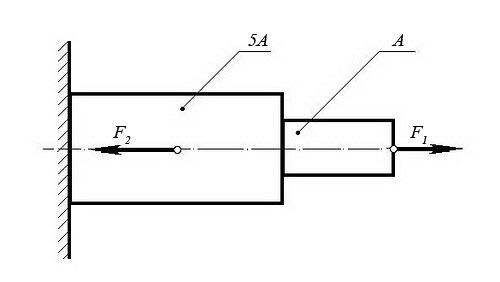 Задача №2:Ступенчатый брус нагружен продольными силами F1 и F2. Построить эпюру нормальных напряжений  в сечениях бруса и указать наиболее напряженный участок.Вес бруса не учитывать.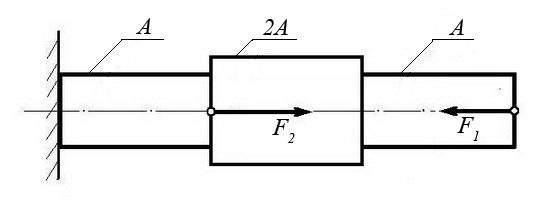 Задача №3:Используя закон Гука, найти удлинение ΔL однородного круглого бруса, если известно, что он изготовлен из алюминиевого сплава, имеющего модуль упругости Е = 0,4 ×105 МПа.Вес бруса не учитывать.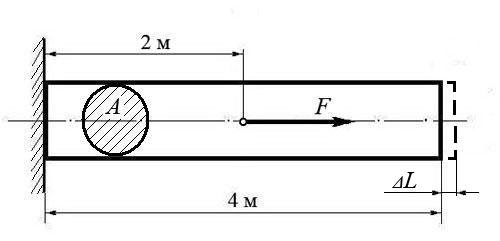 (Ответ: общее удлинение бруса ΔL = FL / (EA) = 2×105 × 2 / 0,4×1011 ×  0,01 =  10-3 м или ΔL = 1,0 мм)Задача №4:Однородный брус длиной L и поперечным сечением площадью А нагружен  растягивающей силой F. Используя закон Гука, найти удлинение бруса ΔL, если известно, что он изготовлен из стального сплава, имеющего модуль упругости  Е = 2,0 × 105 МПа. Вес бруса не учитывать.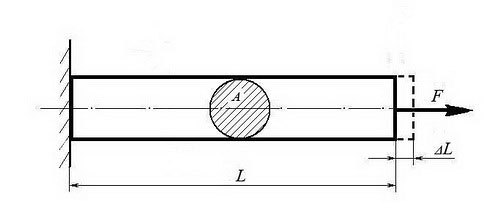 (Ответ: удлинение бруса ΔL = FL / (EA) = 5×105 × 10 / 2×1011 ×  0,05 = 5×10-4 м или ΔL = 0,5 мм)Задача №5:Однородный круглый брус жестко защемлен одним концом и нагружен внешними вращающими моментами Т1, Т2 и Т3. Построить эпюру крутящих моментов и выполнить проверочный расчет бруса на прочность, при условии, что предельно допустимое касательное напряжение: [τ] = 30 МПа.  При расчете принять момент сопротивления кручению круглого бруса W ≈ 0,2 d3.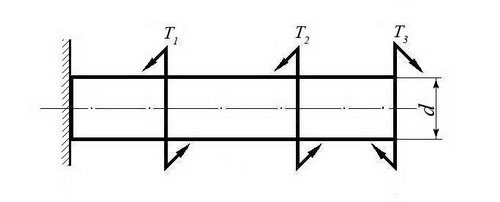 (Ответ: максимальное касательное напряжение в брусе - 25 МПа, что меньше предельно допустимого, т.е. брус выдержит заданную нагрузку.)Задача №6:Однородный круглый вал нагружен вращающими моментами М1, М2, М3 и М4. Построить эпюру крутящих моментов в сечениях вала и определить наиболее напряженный участок. С помощью формулы Мкр ≈ 0,2 d3 [τ] определить минимальный допустимый диаметр вала d из условия прочности. 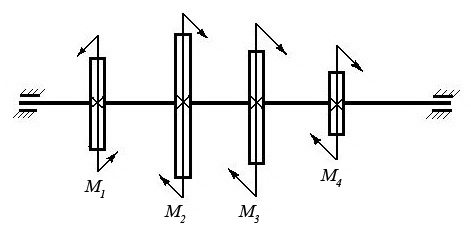 (Ответ:  диаметр вала d из условия прочности должен быть не менее 30 мм.)Задача №7Определите силу F, необходимую для продавливания круглым пуансоном диаметром a отверстия в листе металла толщиной δ. Предел прочности листового металла на срез: [τ] = 360 МПа.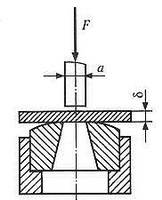 (Ответ: F ≥  Аср × [τ]  ≥  δ × π × а × [τ]  ≥  0,0005 × 3,14 × 0,01× 360×106   ≥  5652 Н,здесь Аср – площадь цилиндрической поверхности, по которой осуществляется срез)Задача №8Брус постоянного сечения опирается на две опоры, одна из которых шарнирная, вторая – угловая (ребро). В середине бруса приложена поперечная изгибающая сила F = 200 Н. Построить эпюру изгибающих моментов и показать наиболее нагруженное сечение бруса.Вес бруса не учитывать.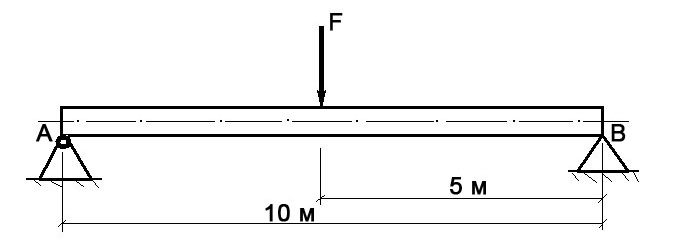 Решение задачи: Исходя из того, что реакция угловой опоры направлена по нормали к оси бруса, составляем уравнение равновесия относительно опоры А (из условия равновесия - сумма моментов отностельно любой точки бруса равна нулю) и определяем реакцию опоры В:  10 RВ – 5 F = 0   =>   RВ =5 F/ 10 = 100 Н;Строим эпюру изгибающих моментов, начиная от опоры В. Наиболее нагруженное сечение бруса (изгибающий момент - 500 Нм) находится в его середине.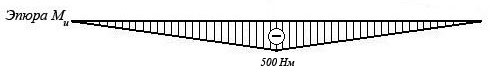 Задача №9Брус постоянного сечения опирается на две опоры, одна из которых угловая (ребро), вторая – шарнирная.  Брус нагружен изгибающим моментом Ми = 160 Нм. Построить эпюру изгибающих моментов и показать наиболее нагруженное сечение бруса.Вес бруса не учитывать.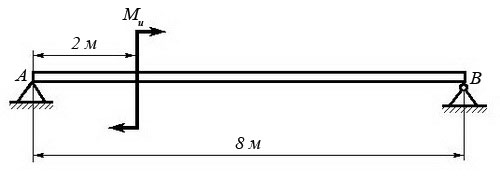 Решение задачи: Исходя из того, что реакция угловой опоры направлена по нормали к оси бруса, составляем уравнение равновесия относительно опоры В (из условия равновесия - сумма моментов отностельно любой точки бруса равна нулю) и определяем реакцию опоры А:  8 RА – Ми = 0   =>   RА = Ми / 8 = 20 Н;Строим эпюру изгибающих моментов, начиная от опоры А. Наиболее нагруженное сечение бруса (изгибающий момент - 120 Нм) находится рядом с сечением, в котором приложен изгибающий моментМи (со стороны опоры В)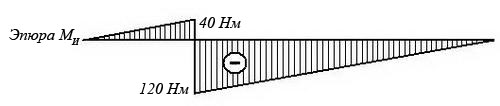 Задача №10:Построить эпюру изгибающих моментов и выполнить расчет квадратного бруса на прочность, при условии, что предельно допустимое нормальное напряжение при изгибе: [σ] ≤ 100 МПа.   Вес бруса не учитывать. 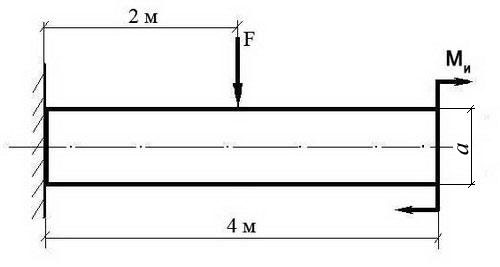 Задача №11Построить эпюру изгибающих моментов и выполнить расчет бруса на прочность, при условии, что предельно допустимое нормальное напряжение при изгибе: [σ] ≤ 100 МПа.   Вес бруса не учитывать.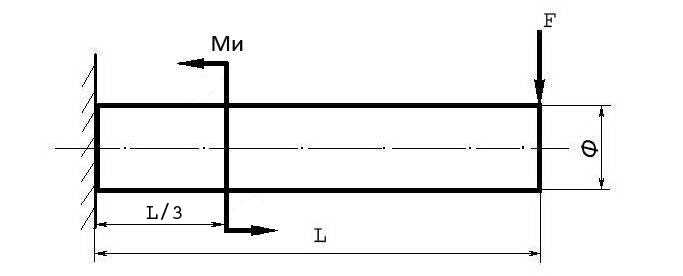 Задача №12Построить эпюру изгибающих моментов и выполнить расчет круглого бруса на прочность, при условии, что предельно допустимое нормальное напряжение при изгибе: [σ] ≤ 100 МПа. 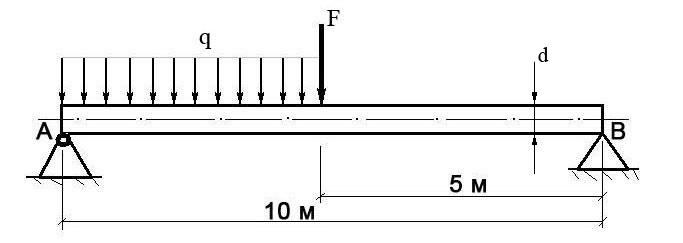 Задача №13Построить эпюру изгибающих моментов и выполнить расчет бруса на прочность, при условии, что предельно допустимое нормальное напряжение при изгибе: [σ] ≤ 100 МПа.  Брус считать невесомым.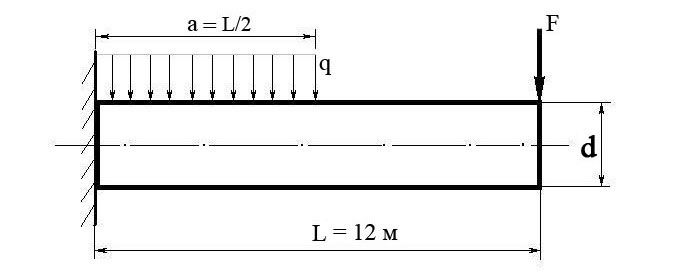 3.4.2. Примеры билетов для контрольных работКонтрольные задания для рубежного контроля могут выдаваться в виде тестов или билетов, включающих один теоретический вопрос и задачу. Ниже представлены примеры билетов для контрольной работы № 2 по теме «Сопротивление материалов».Билет № 1Теоретический вопрос:Раскройте смысловое содержание гипотезы плоских сечений (гипотезы Бернулли).Задача:При помощи эпюры напряжений определить наиболее напряженный участок двухступенчатого круглого бруса, нагруженного продольными силами F1 и F2. Найти удлинение бруса, если известно, что он изготовлен из алюминиевого сплава, имеющего модуль упругости Е = 0,7 х 1011 Па.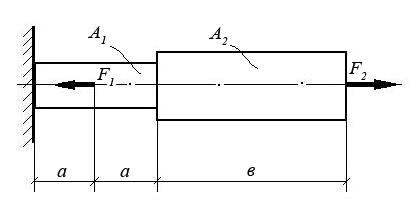 Билет № 2Теоретический вопрос:Перечислите основные виды нагрузок и деформаций. Приведите примеры.Задача:При помощи эпюры напряжений определить наиболее напряженный участок двухступенчатого круглого бруса, нагруженного продольными силами F1 и F2. Найти удлинение бруса, если известно, что он изготовлен из стали, имеющей модуль упругости Е = 2,0 х 1011 Па.Билет № 3Теоретический вопрос:Назовите виды деформаций, при которых в сечении возникают продольные силы.Задача:При помощи эпюры напряжений определить наиболее напряженный участок двухступенчатого круглого бруса, нагруженного продольными силами F1 и F2. Найти удлинение бруса, если известно, что он изготовлен из меди, имеющей модуль упругости Е = 1,2 х 1011 Па.Билет № 4Теоретический вопрос:При каком виде деформации в сечении возникает только поперечная сила? Приведите примеры.Задача:При помощи эпюры напряжений определить наиболее напряженный участок двухступенчатого круглого бруса, нагруженного продольными силами F1 и F2. Найти удлинение бруса, если известно, что он изготовлен из алюминиевого сплава, имеющего модуль упругости Е = 0,7 х 1011 Па.Билет № 5Теоретический вопрос:При каком виде деформации в сечении возникает только крутящий момент? Приведите примеры.Задача:Построить эпюру изгибающих моментов и выполнить расчет бруса на прочность, при условии, что предельно допустимое нормальное напряжение при изгибе: [σ] ≤ 100 МПа.  Брус невесомый.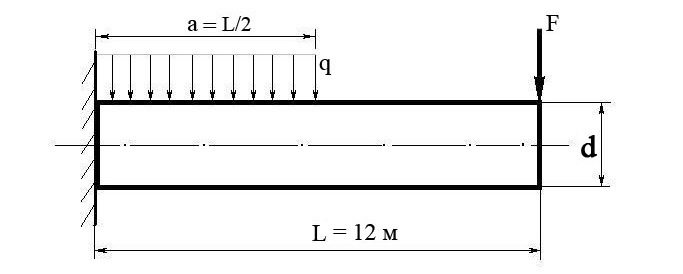 Билет № 6Теоретический вопрос:Сформулируйте закон Гука при растяжении и сжатии. Запишите его математически  в виде формулы.Задача:Построить эпюру изгибающих моментов и выполнить расчет бруса на прочность, при условии, что предельно допустимое нормальное напряжение при изгибе: [σ] ≤ 100 МПа.  Брус невесомый.Билет № 7Теоретический вопрос:При каком виде деформации в сечении возникает только изгибающий момент? Приведите примеры.Задача:Построить эпюру изгибающих моментов и выполнить расчет бруса на прочность, при условии, что предельно допустимое нормальное напряжение при изгибе: [σ] ≤ 100 МПа.  Брус невесомый.Билет № 8Теоретический вопрос:Сформулируйте закон Гука при сдвиге. Запишите его математически  в виде формулы.Задача:Построить эпюру изгибающих моментов и выполнить расчет бруса на прочность, при условии, что предельно допустимое нормальное напряжение при изгибе: [σ] ≤ 100 МПа.  Брус невесомый.Билет № 9Теоретический вопрос:Сформулируйте закон Гука при чистом изгибе, запишите в виде формулы.Задача:Построить эпюру изгибающих моментов и выполнить расчет квадратного бруса на прочность, при условии, что предельно допустимое нормальное напряжение при изгибе: [σ] ≤ 100 МПа.                               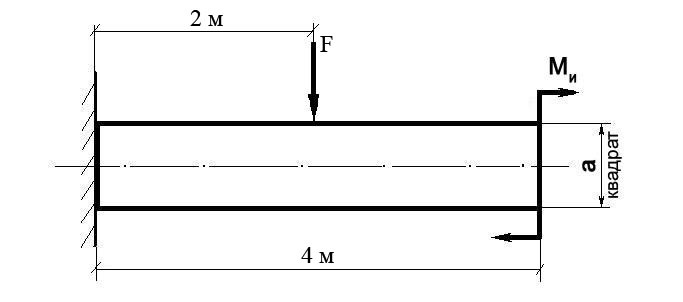 Билет № 10Теоретический вопрос:Что такое «модуль упругости первого рода»?Задача:Построить эпюру изгибающих моментов и выполнить расчет квадратного бруса на прочность, при условии, что предельно допустимое нормальное напряжение при изгибе: [σ] ≤ 100 МПа.                          Билет № 11Теоретический вопрос:Какова зависимость между продольной и поперечной деформациями при растяжении? Формула Пуассона и ее пояснение. Задача:Построить эпюру изгибающих моментов и выполнить расчет квадратного бруса на прочность, при условии, что предельно допустимое нормальное напряжение при изгибе: [σ] ≤ 100 МПа.                          Билет № 12Теоретический вопрос:Что такое «жесткость» и «прочность» детали? Для чего проводят расчеты на жесткость и прочность?Задача:Построить эпюру изгибающих моментов и выполнить расчет квадратного бруса на прочность, при условии, что предельно допустимое нормальное напряжение при изгибе: [σ] ≤ 100 МПа.                          Билет № 13Теоретический вопрос:Перечислите допущения и гипотезы, принимаемые в расчетах сопротивления материалов.Задача:Построить эпюру крутящих моментов в сечениях круглого вала и определить наиболее напряженный участок. По формуле Мкр = 0,2 d3 [τ] определить минимальный допустимый диаметр вала из условия прочности. Билет № 14Теоретический вопрос:Сформулируйте закон Гука при растяжении и сжатии. Запишите его математически  в виде формулы.Задача:Построить эпюру крутящих моментов в сечениях круглого вала и определить наиболее напряженный участок. По формуле Мкр = 0,2 d3 [τ] определить минимальный допустимый диаметр вала из условия прочности. Билет № 15Теоретический вопрос:Сформулируйте принцип смягченных границ (принцип Сен-Венана).Задача:Построить эпюру крутящих моментов в сечениях круглого вала и определить наиболее напряженный участок. По формуле Мкр = 0,2 d3 [τ] определить минимальный допустимый диаметр вала из условия прочности. Билет № 16Теоретический вопрос:Что такое полярный момент инерции плоской фигуры (плоского сечения)?Задача:Построить эпюру крутящих моментов в сечениях круглого вала и определить наиболее напряженный участок. По формуле Мкр = 0,2 d3 [τ] определить минимальный допустимый диаметр вала из условия прочности. Билет № 17Теоретический вопрос:Когда в деталях конструкций возникают контактные напряжения? Приведите примеры.Задача:Определите силу F, необходимую для пробивания пробойником диаметром a отверстия в листе металла толщиной δ. Предел прочности металла при срезе: [τ] = 360 МПа.Билет № 18Теоретический вопрос:Что такое «коэффициент запаса прочности» и как он определяется?Задача:Определите силу F, необходимую для пробивания пробойником диаметром a отверстия в листе металла толщиной δ. Предел прочности металла при срезе: [τ] = 360 МПа.Билет № 19Теоретический вопрос:Что такое «приведенная длина стержня» в формуле Эйлера для расчетов стержней на устойчивость? Приведите примеры.Задача:Определите силу F, необходимую для пробивания пуансоном диаметром a отверстия в листе металла толщиной δ. Предел прочности металла при срезе: [τ] = 360 МПа.Билет № 20Теоретический вопрос:В чем отличие между чистым и поперечным изгибом бруса?Задача:Определите силу F, необходимую для пробивания пробойником диаметром a отверстия в листе металла толщиной δ. Предел прочности металла при срезе: [τ] = 360 МПа.Билет № 21Теоретический вопрос:Что такое «модуль продольной упругости Е» и в каких единицах он измеряется?Задача:Построить эпюру изгибающих моментов и выполнить расчет бруса на прочность, при условии, что предельно допустимое нормальное напряжение при изгибе: [σ] ≤ 100 МПа.    Брус невесомый.Билет № 22Теоретический вопрос:Сформулируйте закон Гука при кручении. Запишите его математически  в виде формулы.Задача:Построить эпюру изгибающих моментов и выполнить расчет бруса на прочность, при условии, что предельно допустимое нормальное напряжение при изгибе: [σ] ≤ 100 МПа.    Брус невесомый.Билет № 23Теоретический вопрос:Перечислите основные виды деформаций, и какими внешними нагрузками они вызываются.Задача:Построить эпюру изгибающих моментов и выполнить расчет бруса на прочность, при условии, что предельно допустимое нормальное напряжение при изгибе: [σ] ≤ 100 МПа.   Брус невесомый.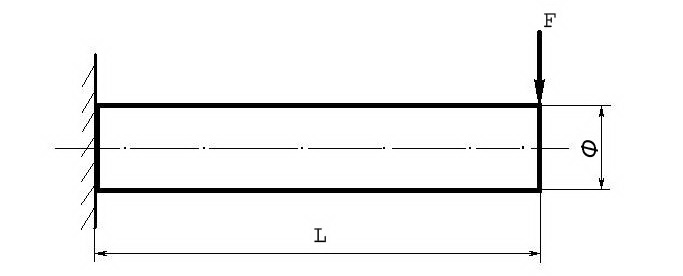 Билет № 24Теоретический вопрос:Сформулируйте гипотезу плоских сечений Бернулли.Задача:Построить эпюру изгибающих моментов и выполнить расчет бруса на прочность, при условии, что предельно допустимое нормальное напряжение при изгибе: [σ] ≤ 100 МПа.     Брус невесомый.Билет № 25Теоретический вопрос:В чем заключается метод сечений, применяемый при расчетах в сопротивлении материалов?Задача:Построить эпюру изгибающих моментов и выполнить расчет бруса на прочность, при условии, что предельно допустимое нормальное напряжение при изгибе: [σ] ≤ 100 МПа.   Брус невесомый.Билет № 26Теоретический вопрос:Сформулируйте закон Гука при растяжении и сжатии. Приведите формулу.Задача:Построить эпюру изгибающих моментов и выполнить расчет бруса на прочность, при условии, что предельно допустимое нормальное напряжение при изгибе: [σ] ≤ 100 МПа.   Брус невесомый.Билет № 27Теоретический вопрос:Что такое осевой момент инерции плоской фигуры (плоского сечения)?Задача:Построить эпюру изгибающих моментов и выполнить расчет бруса на прочность, при условии, что предельно допустимое нормальное напряжение при изгибе: [σ] ≤ 100 МПа. 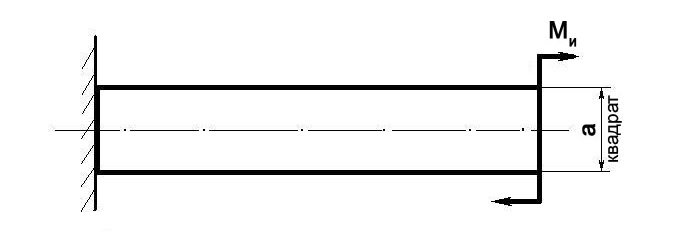 Билет № 28Теоретический вопрос:Что такое полярный момент инерции плоского сечения?Задача:Построить эпюру изгибающих моментов и выполнить расчет бруса на прочность, при условии, что предельно допустимое нормальное напряжение при изгибе: [σ] ≤ 100 МПа. Билет № 29Теоретический вопрос:Перечислите геометрические характеристики плоских сечений и поясните их суть.Задача:Построить эпюру изгибающих моментов и выполнить расчет бруса на прочность, при условии, что предельно допустимое нормальное напряжение при изгибе: [σ] ≤ 100 МПа. Билет № 30Теоретический вопрос:Какие внутренние силовые факторы возникают в брусе при растяжении и сжатии?Задача:Построить эпюру изгибающих моментов и выполнить расчет бруса на прочность, при условии, что предельно допустимое нормальное напряжение при изгибе: [σ] ≤ 100 МПа. Билет № 31Теоретический вопрос:Какие внутренние силовые факторы возникают в брусе при поперечном изгибе?Задача:Построить эпюру изгибающих моментов и выполнить расчет круглого бруса на прочность, при условии, что предельно допустимое нормальное напряжение при изгибе: [σ] ≤ 100 МПа. 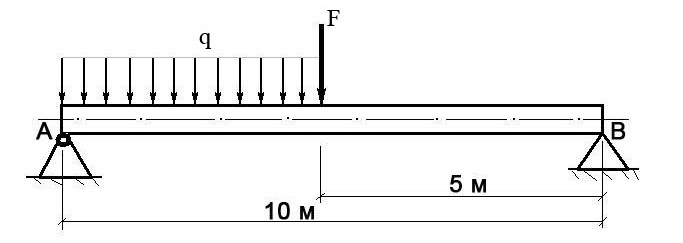 Билет № 32Теоретический вопрос:Что такое «контактные напряжения» и когда они возникают. Приведите примеры.Задача:Построить эпюру изгибающих моментов и выполнить расчет круглого бруса на прочность, при условии, что предельно допустимое нормальное напряжение при изгибе: [σ] ≤ 100 МПа. Билет № 33Теоретический вопрос:Приведите расчетную формулу условия прочности детали при сдвиге. Поясните ее суть.Задача:Построить эпюру изгибающих моментов и выполнить расчет круглого бруса на прочность, при условии, что предельно допустимое нормальное напряжение при изгибе: [σ] ≤ 100 МПа. Билет № 34Теоретический вопрос:В чем заключается условие прочности бруса при кручении?Задача:Построить эпюру изгибающих моментов и выполнить расчет круглого бруса на прочность, при условии, что предельно допустимое нормальное напряжение при изгибе: [σ] ≤ 100 МПа. 3.2.5. Экзаменационные вопросыСтатика. Аксиома статики.Связи. Типы связей.Система сходящихся сил. Разложение сил.Сложение сил.Пара сил. Момент пары. Сложение пар.Пространственная система сил. Параллелепипед сил.Момент силы относительно оси. Равновесие пространственной системы сил.Центр тяжести параллельных сил.Центр тяжести тела, центр тяжести простейших фигур.Кинематика. Движение точки.Скорость точки. Ускорение точки.Поступательное и вращательное  движение твердого тела.Линейные скорости и ускорение.Динамика. Законы динамики.          Силы инерции. Уравновешивающий механизм.Работа постоянной силы на прямолинейном участке сети.Мощность.Работа переменной силы на криволинейном участке пути. Сила тяжести.Импульс силы. Количество движения.Сопротивление материалов. Классификация нагрузок.Напряжение. Метод сечений.Растяжение и сжатие. Напряжение и деформация.Закон Гука при растяжении и сжатии.Продольные силы. Их эпюры.Диаграмма растяжения низкоуглеродистой стали.Смятие.Срез. Сдвиг.Закон Гука при сдвиге.Кручение.Изгиб.Конические зубчатые передачи. Схема, геометрические параметры, область применения, сила, действующая в зубьях.Виды подшипников скольжения и качения. Маркировка, монтаж на вал, способ смазки.Расчет вала прямозубой передачи.  Крутящие и изгибающие моменты и их эпюры.Достоинство и недостатки подшипников скольжения.  Расчет на износостойкость и нагрев.Последовательность расчета конической зубчатой передачи.  Область применения. Преимущества и недостатки.Виды валов. Область применения, конструкция.  Подбор диаметра вала.Расчет вала косозубого цилиндрического редуктора на прочность и жесткость.  Область применения валов, конструкция.Виды подшипников качения в зависимости от нагрузки. Расчет на статическую грузоподъемность.  Область применения, конструкция. Серии подшипников.Классификация подшипников качения.  Область их применения, материалы и методы изготовления.Последовательность расчета цилиндрической передачи.  Область применения передач. Преимущества и недостатки.Подшипники качения.  Достоинства и недостатки. Область применения.Расчет ременной передачи. Типы ремней по ГОСТу.  Область применения. Преимущества и недостатки.Долговечность плоских и клиновидных ремней. Сшивка ремней. Область применения.Тепловой расчет червячного редуктора. Способы уменьшения нагрева масла в редукторе.Косозубые шевронные передачи. Сила действующая в зацеплении. Область применения.Передача винт-гайка. Область применения, материалы и метод изготовления.Прямозубая передача. Назначение, основные геометрические соотношения, область применения.Расчет прямозубых цилиндрических колес на контактную прочность и изгиб, параметры, входящие в формулу. Область применения.Резьбовые соединения, типы резьбы. Область применения, достоинства и недостатки.Последовательность расчета конических зубчатых колес. Область применения.Назначение, конструкция осей. Вращающиеся, невращающиеся оси.Цепные передачи. Силы, действующие в зацеплении, шаг цепей по ГОСТу.Ременная передача, силы напряжения в ремнях. Область применения.Цепная передача. Достоинства и недостатки. Геометрические соотношения, маркировки цепей.Последовательность расчета цепной передачи. Область применения.Последовательность расчета цепной передачи. Преимущества и недостатки.Расчет осей на прочность и жесткость. Конструкция осей, материалы.Усталосное разрушение. Требования, предъявляемые к конструкции деталей машин.Червячная передача. Последовательность расчета. Область применения. Преимущества и недостатки.Шпоночные соединения. Достоинства и недостатки. Расчет и подбор шпонок.Шлицевые соединения. Типы шлиц и расчет шлицевых соединений.3.2.6. Экзаменационные задачиОпределить реакции опор балки. Дано: F1 = 10 кН, F2 = 20 кН (схема).Определить реакции опор балки. Дано: F1 = 10 кН, Т = 40 кН, q = 0,8 кН/м (схема).Фонарь весом 9 кН подвешен на кронштейне АВС. Определить реакции горизонтального стержня АВ и тяги ВС, если АВ = 1,2 м и ВС = 1,5 м (схема).Кран удерживает груз G = 10 кН. Найти N1 и N2 в стержнях ВС и АВ. Если АВ = 3,8 м, ВС = 2,6 м, АС = 2 м (схема). Два человека тянут за веревки, привязанные е кольцу в т. А направленные под прямым углом, один с силой F1 = 120 кН, другой F2 = 90 кН. С какой силой должен тянуть третий человек, чтобы кольцо осталось неподвижным.На концы консолей балки действуют две равные параллельные силы F = F1 = 30 кН. Определить реакции опор b = 6 м, a = 2 м (схема). К вершине треножника АВСД в т. В подвешен груз Р = 10 т. Ножки имеют равную длину и образуют равные углы с вертикалью 30°. Определить силы, действующие в ножках треножника.На станке обтачивается вал. В направлении продольной подачи резец испытывает сопротивление (осевое давление) Ру = 100 кг, в направлении поперечной подачи (радиальное давление) Рх = 220 кг и в вертикальном направлении - сопротивление Рz = 500 кг. Определить полное давление на резец.Однородная консольная горизонтальная балка весом Р = 150 кг и длиной 6 м опирается на две вертикальные стены. Расстояние АВ = 4 м. Определить давление на каждую из стен. Найти центр тяжести сложной фигуры (схема фигуры).Определить глубину шахты, если брошенный в нее камень достигнет дна, через 6 сек. С какой скоростью падает камень?Точка движения прямолинейно по закону S = 4t + 2t. Найти ее среднее ускорение в промежутке между моментами t1 = 5 с, t2 = 7 с, а так же ее истинное ускорение в момент t3 = 6 с.Требуется обработать на токарном станке поверхность шкива радиусом R = 175 мм с частотой 20    об/мин. Определить скорость резания.Тепловоз проводит закругление, длиной 800 м за 50 сек. Радиус закругления по всей его длине постоянный и равен 400 м. определить скорость тепловоза и нормальное ускорение, считая его движение равномерным.      Материальная точка весом 240 кг, двигаясь равноускоренно, прошла путь, S = 1452 м за 22 сек. Определить силу, вызвавшую это движение. В поднимающейся кабине лифта производится взвешивание тела на пружинных весах (сила тяжести тела G = 50 Н), натяжение пружин весов (т.е. вес тела) = 51 Н. Найти ускорение кабины.Какую работу производить человек, передвигая по горизонтальному полу на расстояние 4 м горизонтально направленным усилением ящик массой 50 кг? Коэффициент трения f = 0,4.Для использования работы водопада поставлена турбина, к.п.д. которой η = 0,8. Определить в Л.С. полезную мощность турбины, если водопад в течение одной минуты дает 600 м3 воды, падающей с высоты 6 м. Однородный массив АВСD массой m = 4080 кг. Определить работу, необходимую для опрокидывания массива вокруг ребра D.Тело массой m = 20 кг двигалось поступательно со скоростью V0 = 0,5 м/с. Определить модуль и направление V1 тела через 3 сек. после приложения к телу постоянной силы F = 40 кН, направленной в сторону противоположную его начальной V0. К двум стержням разного поперечного сечения приложены одинаковые силы. В каком продольные силы больше?В стержне просверлено отверстие. Как это сказалось на величине продольной силы в ослабленном сечении?К каждому из трех вертикальных стержней одинаковой площади поперечного сечения, но разной длины и разных материалов подвешены грузы. Будут ли одинаковы напряжения в стержнях?На стальной ступенчатый брус (Е = 2 × 1011 Па) действуют силы Р = 20 кН и Т = 30 кН. F1 = 400 мм2, F2 = 800 мм2, а = 0,2. Определить изменение длины Δ1 бруса. На стальной брус (Е = 2 ×1011 Па) действуют силы Р = 20 кН и Т = 30 кН. Площади F1 = 400 мм2, F2 = 800 мм2, а = 0,2, построить эпюры N и σ. Определить Δ1.К двум вертикальным, стальным стержням одинаковой площади поперечного сечения, но разной длины подвешена горизонтальная балка. Сохранится ли горизонтальность балки, если к ее середине подвесить груз. Тяга, соединенная с вилкой посредством болта, нагружена силами. Определить напряжение смятия в головке тяги, если Р = 32 кН, диаметр болта = 20 мм, S = 24 мм.Тяга, соединенная с вилкой посредством болта, нагружена силами. Определить напряжение среза в болте, если Р = 32 кН, диаметр болта = 20 мм, S = 24 мм.Определить модуль упругости II рода для сталей, используя зависимость между тремя упругими постоянными. Материал сталь.Стальной вал вращается с частотой n = 980 мин -1 и передает N = 40 кВт. Определить диаметр вала, если [τк] = 25 мПа.Для какой из балок требуется более прочное поперечное сечение (схема). Почему? Определить передаточное отношение многоступенчатого редуктора, если известно U12 = 3,145; U34 = 2; U56 = 5.Определить диаметр винта передачи «Винт-Гайка» dг = ?, если Fа = 4кН, Ψн = 1,8, Ψh = 0,75, [σсм] = 6HПа.Определить число зубьев на ведущем колесе z1=?, если d1 = 32 мм, aw = 40.Определить высоту гайки передачи «Винт-Гайка» Н = ?, если Ψн = 1,8, d1 = 45, h = 3.Определить окружную силу, действующую в зацеплении конической передачи Ft = ?, если N1 = 2,2 кВт, n1 =2000мин-1 , z1=?, aw = 80, z1 = 21 мм,.Провести расчет (тепловой) червячной передачи, если известно что N = 5 кВт, η = 0,76, к1 = 16, S = 0,8 м2, [Т] = 333 К.Провести расчет червячной передачи на изгиб, если дано: Ft = 4,7 кН·м, YF = 3,6, KF = 1,14, b = 25 мм, m = 2 мм.Провести расчет конической передачи на изгиб, если известно: Ft = 2 кН·м, KF = 2, YF = 4,2, b2 = 20 мм, m = 2 мм, [σF] = 200 мПа.Провести расчет конической передачи на контактную прочность, если известно:D2 = 200 мм, Ψ = 0,25, Т2 = 1,5 кН, кн = 1,1, U12 = 2, [σ] = 350 мПа.Провести расчет косозубой передачи на изгиб зубьев, если известно: Ft = 1,7 кН, YF = 3,6, KF = 1,7, bω2 = 80 мм, m = 2 мм.Провести расчет косозубой передачи на контактную прочность, если известно: аω = 189 мм, Кн = 1,1, U12 = 3,14, Т2 = 15,0 кН ∙ м, d1 = 60 мм.Провести расчет прямозубой передачи на изгиб, если известно: [σк] = 30 мПа, Z2 = 90, Ft2 = 6,63 кН, аω = 200 мм, m = 2 мм.Провести расчет прямозубой передачи на контактную прочность, если известно: Ψ = 0,3, аω = 250 мм, U12 = 3,14, Т2 = 400 Н ∙ м, Кн = 1, [σ] = 400 мПа.Определить крутящий момент на ведущем валу, если известно, что N1 = 15 кВт, n2 = 600 мин, U12 = 3,14.Определить силы, действующие в зацеплении червячной передачи, если известно, что T1 = 20 кН·м, d1 = 50 мм, α = 20, T2 = 40 кН·м, d2 = 100 мм.Определить силы, действующие в зацеплении конической передачи, если известно, что d1 = 30 мм, T1 = 200 Н·м, αω= 20о.Определить крутящий момент на ведущем валу Т1 = ?, если известно, что η1,2 = 0,97, U12 = 1,25, N1 = 2 кВт.Определить силы, действующие в зацеплении, если известно, что передача прямозубая T1 = 477,67 Н·м, d1 = 130 мм, αω= 20о.Определить крутящий момент на ведомом валу прямозубого одноступенчатого редуктора, если известно что n1 = 600 мин-1, n2 = 900 мин-1, N = 20 кВт, η = 0,96.Определить число зубьев на ведомом валу косозубого цилиндрического редуктора Z2 =?, если: n1 =2500мин-1, n2 =2000мин-1, β=12 град., аw = 80 мм.Определить частоту вращения ведомого вала n2 = ?, если N1 = 3 кВт, T1 = 140 Н∙м, η1,2 = 0,98, T2 = 170 Н∙м.Определить межосевое расстояние цепной передачи а = ?, если Кt = 2,8, V = 1,[ро] = 15 мПа, Z1 = 16, N1 = 100 кВт, n1 = 1200 мин-1.Определить линейную скорость ременной передачи V = ?, если ε = 0,01, 
n1 = 1000 мин-1, n2 = 446 мин-1, N1 = 5 кВт.Определить диаметр шкива ведомого вала d = ?, если  ε = 0,01, n1 = 1000 мин-1, n2 = 446 мин-1, N1 = 5 кВт.Определить передаточное отношение и делительный диаметр шестерни, если: n1 = 400 мин-1, n2 = 160 мин-1, m = 2, Z1 = 36.Определить КПД трехступенчатого редуктора, если известно что η1 = 0,96, 
η2 = 0,99, η3 = 0,97.Определить передаточное отношение редуктора, если известно что Z1 = 6, 
Z2 = 12, Z3 = 20, Z4 = 30.Определить крутящий момент на ведущем и ведомом валах редуктора, если известно, что N1 = 5 кВт, U12 = 3,14, η12 = 0,96, n1 = 500 мин-1.Определить окружную силу, действующую в зацеплении прямозубой передачи, если известно N = 3 кВт, n1 = 500 мин-1, d1 = 30 мм.Определить межосевое расстояние косозубой передачи, если известно что 
Ка = 4950, U12 = 3,14,  T1 = 300 Н · м, Kнв = 1,17, Ψ = 0,4, [σ] = 300 мПа.Определить делительный, внешний и внутренний диаметры шестерни одноступенчатой прямозубой передачи, если известно, что m=2мм, Z1= 30.4. Критерии оценивания по результатам текущего, рубежного и итогового контроля4.1. Пояснительная запискаТекущий контроль проводится ежеурочно в форме: устного ответа, оценки выполнения практической работы, докладов, сообщений, тестовых заданий.Рубежный контроль проводится в форме контрольной работы по изученной теме. Контрольная работа включает теоретический вопрос (или тестовый вопрос) и решение задачи по контролируемой теме.Итоговый контроль (аттестация) обучающихся по дисциплине «Техническая механика» проводится в форме экзамена. Экзаменационный билет включает  теоретический вопрос  и задачу по изученному предмету. К экзамену допускаются обучающиеся, имеющие выполненные, оформленные, проверенные и защищенные на положительную оценку практические работы.4.2. Критерии оценок.Оценка «5» - ответы на вопросы даны в полном объеме, все задачи решены верно.Оценка «4» - ответы на вопросы даны в полном объеме, все задачи решены верно, но допущены неточности или несущественные ошибки при оформлении документов.Оценка «3» - ответы на вопросы даны, все задачи решены, но допущены существенные ошибки и неточности.Оценка «2» - ответы на вопросы не даны, задачи не решены.При оценивании ответов на тестовые контрольные вопросы учитывается количество правильных и неправильных ответов в соответствии с Таблицей 4.                                                                                                                                  Таблица 45. Перечень материалов, оборудования и информационных источников, используемых в аттестациикомплект учебно-наглядных пособий по дисциплине «Техническая механика»;редукторы;измерительные инструментыпривод, состоящий из четырех механических передач;дидактический материал по всем видам деформаций;методические указания и контрольные задания для индивидуального проектного задания.6. Основная учебная, справочная и методическая литература, используемая при выполнении графических работ  Перечень рекомендуемых учебных изданий, Интернет-ресурсов, дополнительной литературы:Эрдеди А.А., Эрдеди Н.А. Теоретическая механика. Сопротивление материалов: Учебное пособие для машиностроительных специальностей средних профессиональных учебных заведений. – М.: Высш. шк., 2002. Эрдеди А.А. Детали машин. Учебник для машиностроительных специальностей проф. учеб. заведений. – М.: Высш. шк., 2002.Мовнин М.С., Израэлит А.В., Рубашкин А.Г. Основы технической механики. – Л.: Машиностроение, 2007.Куклин Н.Г., Куклина Г.С. Детали машин. – М., 2006.http://k-a-t.ru/tex_mex/1-vvedenie/index.shtml3.2. Типовые задания для оценки освоения  Раздела 2:1) Вопросы для закрепления материала:1. Перечислите основные виды деформации.2. Какие деформации называют остаточными (пластическими)?3. Классификация нагрузок4. Какое напряжение называют нормальным?5. Какое напряжение называют касательным?6. Какое напряжение называют рабочим?7. Какое напряжение называют предельным?8. Какое напряжение называют пределом прочности? 9. Какое напряжение называют допускаемым?10.Что называют коэффициентом запаса прочности? 11. Чему равен коэффициент запаса прочности деталей машин и конструкций при статических нагрузках?12. Чему равен коэффициент запаса прочности деталей машин и конструкций при динамических нагрузках?13. Какой вид   деформации называется сдвигом (срезом)?14. Какой вид   деформации называется кручением?15. Что называют  усталостью металла?16. Что называют пределом выносливости?17. Перечислите зоны концентрации напряжений у деталей машин.18. От чего зависит степень концентрации напряжений? 19.Что служит основными источниками геометрической концентрации напряжения на валах и осях?20.Что служит основными источниками технологических концентраций напряжений?21. Способы повышение усталостной прочности.22. Конструктивные способы повышения усталостной прочности деталей.2) Задания для контрольной работыВариант № 11. Выберите правильный ответ: Что называется центром тяжести?а) Это точка, в которой может располагаться масса тела.б) Это  точка, через которую проходит равнодействующая сил тяжести, действующих на частицы данного тела.в) Это точка приложения силы тяжести.г) Это точка, в которой совпадают центр симметрии тела и центра тяжести тела.2. Какая физическая величина показывает долю мощности, идущую в механическом устройстве на совершение полезной работы по отношению к полной затраченной работе ?3. Укажите неверное суждение: «Сила трения зависит от …а) материала трущихся поверхностей		в) состояния трущихся поверхностейб) скорости скольжения тел			г) износостойкости4. Выберите правильные  ответы:Основные критерии работоспособности деталей машин это:а) прочность					г) взаимозаменяемостьб) точность						д) износостойкостьв) виброустойчивость				 е) подвижность5. Выберите правильный ответ: Какая система сил называется уравновешенной?а) Две силы, направленные по одной прямой в разные стороны.б) Две силы, направленные под углом 90о друг к другу.в) Несколько сил, сумма которых равна нулю.г) Система сил, под действием которых свободное тело может находится в покое.6. Выберите правильный ответ: Пластичность – этоа) Способность материала, не разрушаясь, воспринимать внешние механические воздействия.б) Способность материала давать значительные остаточные деформации, не разрушаясь.в) Способность материала восстанавливать после снятия нагрузки свои первоначальные формы и размеры.г) Способность материала сопротивляться проникновению в него другого тела практически не получающего остаточных деформаций.7. Выберите правильный ответ: Какой вид деформации называется кручением?а) Это такой вид деформации, при котором в поперечном сечении возникает внутренний силовой фактор – крутящий момент.б) Это такой вид деформации, при котором на гранях элемента возникают касательные напряжения.в) Это такой вид деформации, при котором в поперечном сечении возникает внутренний силовой фактор – продольная сила.г) Это такой вид деформации, при котором в поперечном сечении возникает внутренний силовой фактор – поперечная сила 8. Выберите правильный ответ: В  процессе эксплуатации вал испытывает…	а) изгиб			в) кручение				д) вращение	б) давление			г) напряжение9. На рисунке изображены графики зависимости ускорения от времени для разных движений. Какой из них соответствует равномерному движению?а	а	а	а	А	t	Б	t	В	t	Г	tа) график  А                                                         б) график  Бв) график  В                                                         г) график  Г10. Выберите правильный ответ: Чтобы прочность конструкции не нарушилась, коэффициент запаса прочности должен быть:а) n=1                                                                                   б) n1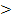 в) n1                                                                                  г) n1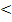 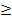 11. Выберите правильный ответ:  Какого вида изгиба не существует?а) поперечного;                                                               б) чистого;в) косого;                                                                           г) нелинейногоВариант № 21. Выберите правильный ответ:  Что называется силой?а) давление одного тела на другое.                          б) мера воздействия одного тела на другое.в) величина взаимодействия между телами.           г) мера взаимосвязи между телами (объектами).2. Выберите правильный ответ: Назовите единицу измерения силы?а) Паскаль.                                                                         б) Ньютон. в) Герц.                                                                                г) Джоуль3. Укажите неверное суждение: « Передачи бывают…»а)  механические			в) электрические			д) гидравлическиеб) технические 			г) пневматические 4. Выберите правильный ответ:Коэффициентом полезного действия  машины называют отношение полезной  работы к полной  затраченной работе, и оно равно:а) больше 1		 		б) меньше 1				в) равно 15. Выберите правильный ответ: Что изучает  кинематика?а) Движение тела под действием приложенных к нему сил.      б) Виды равновесия тела.в) Движение тела без учета действующих на него сил.г) Способы взаимодействия тел между собой.6. Укажите неверно названные факторы: Трение деталей приводит к …а) снижению срока службы деталей			г) износу деталейб) подвижности деталей					д) нагреву деталейв) прочности деталей7. Выберите правильный ответ: Прочность - это …а) Способность конструкции выдерживать заданную нагрузку не разрушаясь и без появления остаточных деформаций.б) Способность конструкции сопротивляться упругим деформациям.в) Способность конструкции сохранять первоначальную форму упругого равновесия.г) способность конструкции не накапливать остаточные деформации. 8. Выберите правильный ответ: В процессе эксплуатации   ось испытывает…а) изгиб			в) кручение				д) вращениеб) давление			г) напряжение9. Выберите правильный ответ: Твердость – это…а) Способность материала, не разрушаясь, воспринимать внешние механические воздействия.б) Способность материала давать значительные остаточные деформации, не разрушаясь.в) Способность материала восстанавливать после снятия нагрузок свои первоначальные  формы и размеры.г) Способность материала сопротивляться проникновению в него  другого тела практически не  получающего остаточных деформаций.10. Выберите правильный ответ: Что такое чистый сдвиг?а) Это такой вид деформации, при котором возникают только касательные напряжения на противоположных гранях выделенного элемента, равные по модулю и противоположные по знаку.б) Это такой вид деформации, при котором в поперечном сечении возникает только один силовой фактор - касательные напряжения.в) Это такой вид деформации, при котором в поперечном сечении возникают только поперечные силы.г) Это такой вид деформации, при котором в поперечном сечении возникает только один силовой фактор – продольная сила.11. Выберите правильный ответ: Что называется изгибом?а) Это такой вид деформации, при котором возникают только касательные напряженияб) Это такой вид деформации, при котором в поперечном сечении бруса возникают изгибающие моментыв) Это такой вид деформации, при котором возникают поперечные силыг) Это такой вид деформации, при котором возникают продольные силы3.3. Типовые задания для оценки освоения Раздела  3:1)Вопросы для закрепления материала:1. Что называют  механическими передачами?2. Как подразделяются  механические передачи по принципу действия?3. Перечислите достоинства и недостатки зубчатой  передачи?4. Классификация зубчатой  передачи.5. Перечислите достоинства и недостатки червячной передачи.6. Перечислите достоинства и недостатки ременной передачи.7. Классификация ременной передачи.8. Перечислите достоинства и недостатки цепной передачи.9. Классификация цепной передачи.10.Перечислите достоинства и недостатки фрикционной  передачи. Вариаторы.11. Назовите основное назначение передач типа «винт — гайка».12. Перечислите достоинства и недостатки передач типа «винт — гайка».13. Применение передачи типа «винт — гайка».14. Что называют  зубчатой передачей?15. Классификация зубчатых передач?16. Зубчатые передачи с зацеплением M.Л. Новикова.17. Что представляет собой червячная (зубчато-винтовая) передача? 18. Перечислите достоинства и недостатки червячной передачи.19. Классификация резьбовых соединений.20. Виды резьбовых соединений по назначению.21. Виды резьбовых соединений по  профилю резьбы.22. Виды резьбовых соединений по числу заходов.23. Виды резьбовых соединений по направлению винтовой канавки.24. Виды резьбовых соединений по расположению  поверхности.25. Перечислите достоинства и недостатки резьбовых соединений.26. Конструктивные элементы резьбы.27. Обозначение резьбы.28. Общие сведения о редукторах.29. Устройство и назначение редукторов.30. Классификация редукторов.31. Валы и оси, их назначение и классификация.32. Опоры валов и осей.33. Подшипники скольжения.34. Виды разрушения, критерии работоспособности подшипников скольжения.35. Подшипники качения.36. Классификация и  обозначение подшипников качения.37. Особенности работы и причины выхода из строя подшипников качения.38. Подбор подшипников качения по динамической грузоподъемности.39. Назначение и классификация муфт.40. Устройство и принцип действия основных типов муфт.41. Разъёмные и неразъёмные соединения.42. Сварные соединения, их классификация.43. Перечислите достоинства и недостатки сварных соединений.44. Перечислите виды конструктивных соединений деталей сваркой.45. Виды сварных швов по форме поперечного сечения.46. Заклёпочные соединения.47. Классификация клёпанных швов.48. Шлицевые соединения, их классификация49. Шпоночные соединения, их классификация50. Перечислите достоинства шлицевых соединений.51. Назначение и классификация муфт.52. Устройство и принцип действия основных типов муфт.2) Задания для проверки  степени усвоения материала  (Тема 3.1, Тема 3.2)Вариант – 11.Закончите предложение: Изделие, изготовленное из однородного по наименованию и марке материала без применения сборочных операций называется…2. Какие механические передачи вращательного движения  тел с гибкой связью вы   знаете?3.Укажите неверное суждение: Недостатки  ременных передач – это…а) недолговечностьб) шумность и дороговизнав) непостоянство передаточного числаг) небольшие передаваемые усилия4. Какое свойство характеризует простоту изготовления детали, минимальные затраты   труда, времени и средств на изготовление и полностью соответствует своему назначению?5. Выберите правильный ответ: Коэффициент полезного действия машины равен:	а)	больше 1			б) меньше 1			в) равно 1Вариант – 21. Закончите предложение: Комплекс совместно работающих деталей, объединенных общим назначением и по конструкции представляющих собой обособленную единицу, называется…2. Какие механические передачи вращательного движения с непосредственным контактом тел вращения  вы  знаете?3. Укажите неверное суждение: Сила трения зависит от:а) материала трущихся поверхностейб) скорости скольжения телв) состояния трущихся поверхностейг) износостойкости4. Какие виды передач вы знаете?5.Закончите предложение:  Устройство для передачи крутящего момента от двигателей к рабочим машинам, обычно с преобразованием скоростей, сил и крутящих моментов называется…Вариант – 31. Закончите предложение: Свойство, которое  характеризует простоту изготовления детали, минимальные затраты  труда, времени и средств на изготовление и полностью соответствует своему назначению?2. Какая физическая величина показывает долю мощности, идущую в механическом устройстве на совершение полезной работы по отношению к полной затраченной работе?3. Укажите неверно названные факторы:  Трение деталей приводит к …а) снижению срока службы деталей		г) износу деталей     	б) подвижности деталей				д) нагреву деталейв) прочности деталей4. Перечислите основные критерии работоспособности деталей машин.5. Укажите неверное суждение: «Передачи бывают…»а) механические			г) пневматическиеб) технические			д) гидравлическиев) электрические3) Задания для проверки  степени усвоения материала  (Тема 3.3, Тема 3.4)Вариант-1Задание 11. Перечислите виды разъемных соединений.2. Перечислите достоинства и недостатки фрикционной  передачи. Вариаторы.3. Назовите основное назначение передач типа «винт — гайка».Задание 21. Что называют  зубчатой передачей?2. Что представляет собой червячная (зубчато-винтовая) передача? 3. Классификация резьбовых соединений.Задание 31. Назовите основное назначение передач типа «винт — гайка».2. Виды резьбовых соединений по назначению.3. Классификация зубчатых передач?Задание 41. Заклёпочные соединения.2. Перечислите достоинства и недостатки сварных соединений.3. Конструктивные элементы резьбы.Задание 51. Виды резьбовых соединений по расположению  поверхности.2. Сварные соединения, их классификация3. Классификация клёпанных швов.Задание 61. Перечислите виды конструктивных соединений деталей сваркой.2. Разъёмные и неразъёмные соединения.3. Виды резьбовых соединений по  профилю резьбы.Задание 71. Перечислите достоинства и недостатки передач типа «винт — гайка».2. Виды резьбовых соединений по направлению винтовой канавки, числу заходов.3. Заклёпочные соединения. Задание 81. Применение передачи типа «винт — гайка».2. Классификация резьбовых соединений.3. Перечислите достоинства и недостатки червячной передачи.Вариант-2Задание  1Дать определение:      цилиндрическая резьба – это……….По эксплуатационному назначению резьбы делятся на:А)Б)В)Г)      3. Расшифровать обозначение резьбы:  Задание 2Дать определение: наружная резьба – это……..В зависимости от формы профиля различают:А)Б)В)Г)Д)    3. Расшифровать обозначение резьбы:  Задание 3Дать определение: левая резьба – это …….По расположению резьбы делятся:А)Б)     3.  Расшифровать обозначение резьбы:  Задание 4Дать определение: шаг резьбы – это …….По характеру поверхности резьбы делятся на:А)Б)      3.   Расшифровать обозначение резьбы:  Задание 5Дать определение: ход резьбы – это …….По направлению винтовой линии резьбы делятся на :А)Б)     3.  Расшифровать обозначение резьбы:   Задание 6Дать определение: угол профиля – это …..По числу заходов резьбы делятся на :А)Б)     3.  Расшифровать обозначение резьбы:   Задание 7Дать определение: резьба - это ……     2.  В зависимости от формы профиля различают:А)Б)В)Г)Д)    3.  Расшифровать обозначение резьбы:   Задание 8Дать определение: шаг резьбы – это …….По эксплуатационному назначению резьбы делятся на:А)Б)В)Г)3.  Расшифровать обозначение резьбы:   4) Задания для проверки  степени усвоения материала  (Тема 3.5, Тема 3.6,)Вариант – 11. Перечислите достоинства зубчатой передачи:1)				5)2)				6)3)				7)4)2. Выберите правильные ответы: По взаимному расположению осей колёс зубчатые передачи классифицируются…а) с параллельными осями		в) пересекающимися осямиб) перпендикулярными осями	г) скрещивающимися осями3. Закончите предложение: Механизм, служащий для преобразования вращательного движения в поступательное, посредством зубчатых колес и реек называется…. 4. Выберите правильный ответ:Червячные передачи применяются для передачи вращательного движения между валами, оси которых перекрещиваются под углом:а) 90°		б) 120о		в) 60о			г) 30о5. Перечислите недостатки червяной передачи:1)				3)2)				4)Вариант – 21. Перечислите недостатки зубчатой передачи:1)				3)2)				4)2. Выберите правильные ответы:В зависимости от расположения теоретической линии зуба различают зубчатые колеса с …а) прямыми зубьями			г) винтовыми зубьямиб) косыми зубьями			д) угловыми зубьямив) шевронными зубьями		е) круглыми зубьями3. Закончите предложение:    Механизм, служащий для передачи вращательного движения с одного вала на другой и изменения частоты вращения посредством зубчатых колес называется…4. Выберите правильный ответ:  Ведущим звеном в зубчато-винтовой передаче обычно являетсяа) червяк		б) вал			в) винт		г) червячное колесо5. Перечислите достоинства червячной  передачи:1)				3)2)				4)5) Задания для проверки  степени усвоения материала  (Тема 3.8, Тема 3.9)Вариант – 11. Выберите правильный ответ: Передачи основанные на использовании зацепления это …а) фрикционныеб) ременныев)  зубчатыег)  червячныед)  винтовыее)  цепные2. К какому типу соединений относятся шпоночные соединения? Перечислите их достоинства и недостатки.3. Классификация ременных передач. Достоинства и недостатки ременных передач и область их применения.Вариант – 21) Выберите правильные ответы: Передачи основанные на использование трения это …а) зубчатыеб) фрикционныев) ременныег) червячныед) винтовыее) цепные2. К какому типу соединений относятся шлицевые соединения? Перечислите их достоинства и недостатки.3. Классификация цепных передач. Достоинства и недостатки цепных передач и область их применения.6) Задания для контрольной работы1 вариант1. В чем отличие вала от оси? Классификация валов и осей по назначению и по геометрической форме.2.Классификация и условные обозначения подшипников качения. Основные типы подшипников качения. 3. Перечислите назначение муфт.4. Назовите изображенные на рисунке типы зубчатых передач. 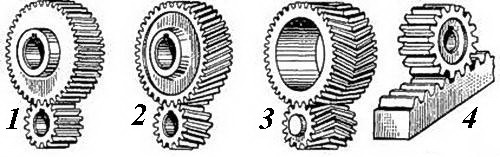 5. Назовите передачи, составляющие привод, изображенный на рисунке. Какой из валов, по вашему мнению, является ведущим, а какой ведомым? Ответ обоснуйте.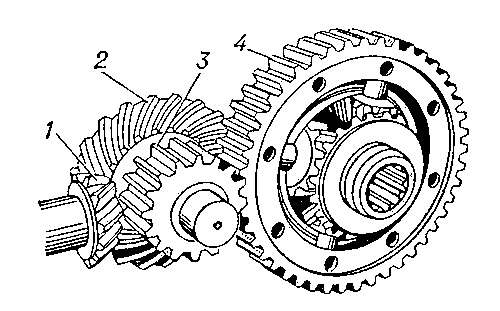 6. В каких случаях чаще всего имеет место самооткручивание резьбовых соединений? Какими способами достигается предотвращение самооткручивания резьбовых соединений?2 вариант1. Классификация муфт. Перечислите наиболее часто применяемые в машиностроении виды муфт, их достоинства и недостатки. 2. Классификация подшипников скольжения. Область применения подшипников скольжения, их достоинства и недостатки.3. Перечислите посадочные поверхности валов и осей под ступицы насаживаемых деталей.4. Перечислите изображенные на рисунке типы зубчатых передач. 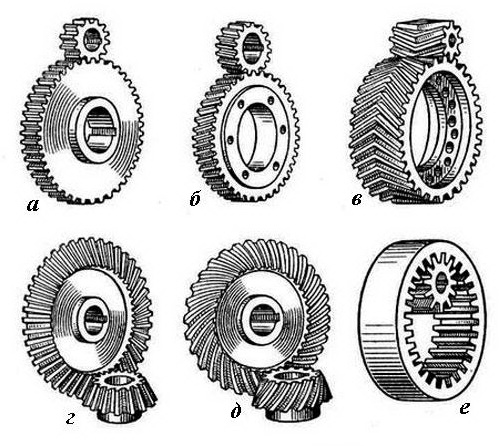 5. Какие передачи входят в состав изображенного здесь привода?  Какой из валов, по вашему мнению, является ведущим, а какой ведомым? Ответ обоснуйте. 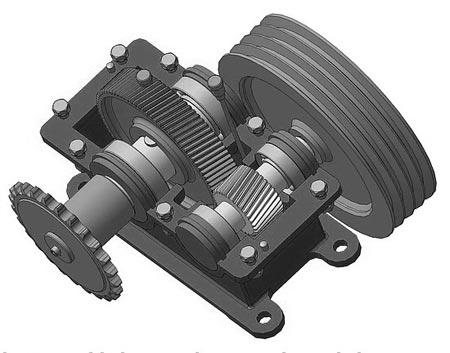 6. Перечислите достоинства и недостатки резьбовых соединений.4. Критерии оценкиВыполнение задания:1. Обращение в ходе задания к информационным источникам;2. Рациональное распределение времени на выполнение задания (обязательное наличие следующих  этапов выполнения задания: ознакомление с заданием; планирование работы;  поиск и получение информации; подготовка продукта; рефлексия выполнения задания и коррекция подготовленного продукта перед сдачей)Подготовленный продукт: ответ на вопросы задания Таблица 1  Таблица 2  Таблица 3  ОДОБРЕНО Цикловой комиссией теплоэнергетикиПредседатель комиссии______________ Н.В. Панова       подписьПротокол № 1от «10» сентября 2014г.УТВЕРЖДАЮЗаместитель директора по учебной  работе ________________ Н.Б. Чмель«20» сентября 2014 г.Элементы учебной дисциплиныФорма контроля и оцениванияФорма контроля и оцениванияЭлементы учебной дисциплиныПромежуточная аттестацияТекущий контрольРаздел 1. Теоретическая механика.дифференцированный зачетОценивание знаний, умений и элементов  ОК и ПКТема 1.1 Основные понятия и аксиомы статики Устный опрос, решение задач, тестированиеЗ 1, З 2, ОК4, ОК5, ОК8Тема 1.2 Плоская система сходящихся силУстный опрос, решение задач, тестированиеЗ 1, З 2, ОК4, ОК5, ОК8Тема 1.3  Плоская система парУстный опрос, решение задач, тестированиеЗ 1, З 2, ОК4, ОК5, ОК8Тема 1.4 Плоская система произвольно расположенных силУстный опрос, решение задач, тестированиеЗ 1, З 2, ОК4, ОК5, ОК8Тема 1.5Элементы теории тренияУстный опрос, решение задач, тестированиеЗ 1, З 2, ОК4, ОК5, ОК8Тема 1.6Пространственная система силУстный опрос, решение задач, тестированиеЗ 1, З 2,З3,З4,З5,З6,З7,З8 ОК4, ОК5, ОК8Тема 1.7Центр тяжести телУстный опрос, решение задач, тестированиеЗ 1, З 2,З3, ОК4, ОК5, ОК8Тема 1.8Кинематика точки  Устный опрос, решение задач, тестированиеЗ 1, З 2, ОК4, ОК5, ОК8Тема 1.9.Простейшие движения телУстный опрос, решение задач, тестированиеЗ 1, З 2,З3, ОК4, ОК5, ОК8Тема 1.10Сложноедвижение точкиУстный опрос, решение задач, тестированиеЗ 1, З 2,З3, ОК4, ОК5, ОК8Тема 1.11Сложение двух вращательных движенийУстный опрос, решение задач, тестированиеЗ 1, З 2,З3, ОК4, ОК5, ОК8Тема 1.12Основные понятия динамикиУстный опрос, решение задач, тестированиеЗ 1, З 2,З3,З4,З5,З6,З7,З8 ОК4, ОК5, ОК8Тема 1.13Силы, действующие на точки механической системыУстный опрос, решение задач, тестированиеЗ 1, З 2,З3, ОК4, ОК5, ОК8Тема 1.14Работа силыУстный опрос, решение задач, тестированиеЗ 1, З 2,З3, ОК4, ОК5, ОК8Тема 1.15Мощность. Коэффициент полезного действияУстный опрос, решение задач, тестированиеЗ 1, З 2,З3 ОК4, ОК5, ОК8Тема 1.16Моменты инерции твердого телаУстный опрос, решение задач, тестированиеЗ 1, З 2,З3,З4,З5,З6,З7,З8 ОК4, ОК5, ОК8Тема 1.17Теоремы об изменении количества движенияУстный опрос, решение задач, тестированиеЗ 1, З 2 ОК4, ОК5, ОК8Тема 1.18Теоремы об изменении момента количества движения материальной точки и механической системыУстный опрос, решение задач, тестированиеЗ 1, З 2, ОК4, ОК5, ОК8Тема 1.19Теорема об изменении кинетического момента механической системыУстный опрос, решение задач, тестированиеЗ 1, З 2,З3,З4,З5,З6,З7,З8 ОК4, ОК5, ОК8Тема 1.20Теорема об изменении кинетической энергии материальной точкиУстный опрос, решение задач, тестированиеЗ 1, З 2,З3,З4,З5,З6,З7,З8 ОК4, ОК5, ОК8Раздел 2 Сопротивление материаловРаздел 2 Сопротивление материаловТема 2.1 Основные понятияУстный опрос, решение задач, тестированиеУ 1, У3,У5,У6,У7,З 1, З 2,З3,З5,З7 ОК4, ОК5, ОК8Тема 2.2 Растяжение и сжатиеУстный опрос, решение задач, тестированиеУ 1, У3,У5,У6,У7,З 1, З 2,З3,З5,З7 ОК4, ОК5, ОК8Тема 2.3Основные механические характеристики материаловУстный опрос, решение задач, тестированиеУ 1, У3,У5,У6,У7,З 1, З 2,З3,З5,З7 ОК4, ОК5, ОК8Тема 2.4Срез и смятиеУстный опрос, решение задач, тестированиеУ 1, У3,У5,У6,У7,З 1, З 2,З3,З5,З7 ОК4, ОК5, ОК8Тема 2.5КручениеУстный опрос, решение задач, тестированиеУ 1, У3,У5,У6,У7,З 1, З 2,З3,З5,З7 ОК4, ОК5, ОК8Тема 2.6Прямой поперечный изгибУстный опрос, решение задач, тестированиеУ 1, У3,У5,У6,У7,З 1, З 2,З3,З5,З7 ОК4, ОК5, ОК8Тема 2.7 Определение перемещений при изгибеУстный опрос, решение задач, тестированиеУ 1, У3,У5,У6,У7,З 1, З 2,З3,З5,З7 ОК4, ОК5, ОК8Тема 2.8 Теория предельных напряженных состоянийУстный опрос, решение задач, тестированиеУ 1, У3,У5,У6,У7,З 1, З 2,З3,З5,З7 ОК4, ОК5, ОК8Тема 2.9 Сопротивление усталости Устный опрос, решение задач, тестированиеУ 1, У3,У5,У6,У7,З 1, З 2,З3,З5,З7 ОК4, ОК5, ОК8Тема 2.10 Устойчивость при осевом нагружении стержня Устный опрос, решение задач, тестированиеУ 1, У3,У5,У6,У7,З 1, З 2,З3,З5,З7 ОК4, ОК5, ОК8Тема 2.11 Статически неопределимые стержневые системыУстный опрос, решение задач, тестированиеУ 1, У3,У5,У6,У7,З 1, З 2,З3,З5,З7 ОК4, ОК5, ОК8Раздел. 3 Детали машинТема 3.1 Машины и их основные элементыУстный опрос, решение задач, тестированиеУ 1, У 2,У7,У9 ,З 1, З2,З3,З4, ОК4, ОК5, ОК8  Тема 3.1 Машины и их основные элементыУстный опрос, решение задач, тестированиеУ 1, У 2,Тема 3.2 Основные критерии работоспособности и расчета деталей машинУстный опрос, решение задач, тестированиеУ7,У9 ,З 1, З2,З3,З4, ОК4, ОК5, ОК8  Тема 3.3 Машиностроительные материалы Устный опрос, решение задач, тестированиеУ7,У9 ,З 1, З2,З3,З4, ОК4, ОК5, ОК8  Тема 3.4 Корпусные детали Устный опрос, решение задач, тестированиеУ7,У9 ,З 1, З2,З3,З4, ОК4, ОК5, ОК8  Тема 3.5 Неразъемные соединения деталейУстный опрос, решение задач, тестированиеУ 1, У 2,  Тема 3.6 Разъемные соединения деталейУстный опрос, решение задач, тестированиеУ7,У9 ,З 1, З2,З3,З4,З9,З7 ОК4, ОК5, ОК8  Тема 3.7 Подшипники скольженияУстный опрос, решение задач, тестированиеУ1, У2, З 1-З4, З9,З7,З8 ОК4, ОК5, ОК8, ПК1.1, ПК1.2, ПК1.3 Тема 3.8 Подшипники качения. Муфты.Устный опрос, решение задач, тестированиеУ1, У2, З 1-З4, З9,З7,З8 , ОК8, ПК1.1, ПК1.2, ПК1.3 Тема 3.9 Фрикционные и ременные передачиУстный опрос, решение задач, тестированиеУ7,У9 ,З 1, З2,З3,З4, ОК4, ОК5, ОК8  Тема 3.10 Зубчатые передачиУстный опрос, решение задач, тестированиеУ7,У9 ,З 1, З2,З3,З4, ОК4, ОК5, ОК8    Тема 3.11 Червячные передачиУстный опрос, решение задач, тестированиеУ7,У9 ,З 1, З2,З3,З4, ОК4, ОК5, ОК8  Тема 3.12 Цепные передачиУстный опрос, решение задач, тестированиеУ7,У9 ,З 1, З2,З3,З4, ОК4, ОК5, ОК8  Тема 3.13 Винт – гайка скольжения. Винт – гайка каченияУстный опрос, решение задач, тестированиеУ7,У9 ,З 1, З2,З3,З4, ОК4, ОК5, ОК8  Тема 3.14 Реечные передачи. Кривошипно-шатунные, кулисные механизмы Устный опрос, решение задач, тестированиеУ7,У9 ,З 1, З2,З3,З4, ОК4, ОК5, ОК8  Тема 3.15 РедукторыУстный опрос, решение задач, тестированиеУ7,У9 ,З 1, З2,З3,З4,З11, ОК4, ОК5, ОК8  Тема 4.1 Основные способы изменения механических свойств Устный опрос, решение задач, тестированиеУ7,У9 ,З 1, З2,З3,З4, ОК4, ОК5, ОК8  Тема 4.2 Поверхностные покрытия Устный опрос, решение задач, тестированиеУ7,У9 ,З 1, З2,З3,З4, ОК4, ОК5, ОК8  Результаты обучения:  умения, знания, общие и профессиональные компетенцииПоказатели оценки результатаФорма контроля и оценивания                  Уметь:                  Уметь:                  Уметь:У 1. определять напряжения в конструкционных элементах  ОК 4. Осуществлять поиск и использование информации, необходимой для эффективного выполнения профессиональных задач, профессионального и личностного развития. ОК 5. Использовать информационно-коммуникационные технологии в профессиональной деятельности.Правильное выполнение практических заданий (задач), правильные ответы на тестовые и устные вопросыИспользование ПК, Интернета и печатных изданий при поиске информации Использование ПК, Интернета и печатных изданий при поиске информации Практическое задание, тестирование, устный опрос.Экспертная оценкаЭкспертная оценкаУ 2. определять передаточное отношениеОК 4. Осуществлять поиск и использование информации, необходимой для эффективного выполнения профессиональных задач, профессионального и личностного развития. ОК 5. Использовать информационно-коммуникационные технологии в профессиональной деятельности. ОК 9. Ориентироваться в условиях частой смены технологий в профессиональной деятельности.Правильное выполнение практических заданий, тестирование, устный опрос, экспертное оцениваниеИспользование ПК, Интернета и печатных изданий при поиске информации Использование ПК, Интернета и печатных изданий при поиске информации Использование ПК, Интернета и печатных изданий при поиске информации Практическое задание (задача), тест, устный вопрос, экспертная оценкаЭкспертная оценкаЭкспертная оценкаЭкспертная оценкаУ3.проводить расчет и проектировать детали и сборочные единицы общего назначения;Правильное выполнение практических заданий, тестирование, устный опрос, экспертное оцениваниеПрактическое задание (задача), тест, устный вопрос, экспертная оценкаУ4 проводить сборочно-разборочные работы в соответствии с характером соединений деталей и сборочных единицПравильное выполнение практических заданий, тестирование, устный опрос, экспертное оцениваниеПрактическое задание (задача), тест, устный вопрос, экспертная оценкаУ5. проводить расчеты на сжатие, срез и смятиеПравильное выполнение практических заданий, тестирование, устный опрос, экспертное оцениваниеПрактическое задание (задача), тест, устный вопрос, экспертная оценкаУ6.производить расчеты элементов конструкций на прочность, жесткость и устойчивость;Правильное выполнение практических заданий, тестирование, устный опрос, экспертное оцениваниеПрактическое задание (задача), тест, устный вопрос, экспертная оценкаУ7. собирать конструкции из деталей по чертежам и схемамПравильное выполнение практических заданий, тестирование, устный опрос, экспертное оцениваниеПрактическое задание (задача), тест, устный вопрос, экспертная оценкаУ8.читать кинематические схемы.Правильное выполнение практических заданий, тестирование, устный опрос, экспертное оцениваниеПрактическое задание (задача), тест, устный вопрос, экспертная оценка                   Знать:                   Знать:                   Знать:З  1. виды движений и преобразующие движение механизмы ОК 4. Осуществлять поиск и использование информации, необходимой для эффективного выполнения профессиональных задач, профессионального и личностного развития. Правильные ответы на устные вопросы и тесты, правильное решение задачИспользование ПК, Интернета и печатных изданий при поиске информации Устный опрос, тестирование, задачаЭкспертная оценкаЗ  2. виды износа и деформаций деталей и узлов ОК 4. Осуществлять поиск и использование информации, необходимой для эффективного выполнения профессиональных задач, профессионального и личностного развития. Правильное выполнение практических заданий (задач), правильные ответы на тестовые и устные вопросыИспользование ПК, Интернета и печатных изданий при поиске информации Практическое задание (задача), тест, устный вопрос Экспертная оценкаЗ  3. виды передач, их устройство, назначение, преимущества и недостатки, условные обозначения на схемах ОК 4. Осуществлять поиск и использование информации, необходимой для эффективного выполнения профессиональных задач, профессионального и личностного развития. Правильное выполнение практических заданий (задач), правильные ответы на тестовые и устные вопросыИспользование ПК, Интернета и печатных изданий при поиске информации Практическое задание (задача), тест, устный вопрос Экспертная оценкаЗ  4. кинематику механизмов, соединения деталей машин, механические передачи, виды и устройство передач ОК 4. Осуществлять поиск и использование информации, необходимой для эффективного выполнения профессиональных задач, профессионального и личностного развития. Правильное выполнение практических заданий (задач), правильные ответы на тестовые и устные вопросыИспользование ПК, Интернета и печатных изданий при поиске информации Экспертное оцениваниеПрактическое задание (задача), тест, устный вопрос Экспертная оценкаЭкспертная оценкаЗ 5 методику расчета конструкций на прочность, жесткость и устойчивость при различных видах деформацииПравильное выполнение практических заданий (задач), правильные ответы на тестовые и устные вопросыПрактическое задание (задача), тест, устный вопрос З6 методику расчета на сжатие, срез и смятиеПравильное выполнение практических заданий (задач), правильные ответы на тестовые и устные вопросыПрактическое задание (задача), тест, устный вопрос З7 назначение и классификацию подшипниковПравильное выполнение практических заданий (задач), правильные ответы на тестовые и устные вопросыПрактическое задание (задача), тест, устный вопрос З8характер соединения основных сборочных единиц и деталейПравильное выполнение практических заданий (задач), правильные ответы на тестовые и устные вопросыПрактическое задание (задача), тест, устный вопрос З9 основные типы смазочных устройствПравильное выполнение практических заданий (задач), правильные ответы на тестовые и устные вопросыПрактическое задание (задача), тест, устный вопрос З10 типы, назначение и устройство редукторовПравильное выполнение практических заданий (задач), правильные ответы на тестовые и устные вопросыПрактическое задание (задача), тест, устный вопрос З11трение его виды, роль трения в техникеПравильное выполнение практических заданий (задач), правильные ответы на тестовые и устные вопросыПрактическое задание (задача), тест, устный вопрос З12устройство и назначение инструментов и контрольно-измерительных приборов, используемых при техническом обслуживании и ремонте оборудованияПравильное выполнение практических заданий (задач), правильные ответы на тестовые и устные вопросыПрактическое задание (задача), тест, устный вопрос Процент результативности (правильных ответов)Качественная оценка индивидуальных образовательных достиженийКачественная оценка индивидуальных образовательных достиженийПроцент результативности (правильных ответов)балл (отметка)вербальный аналог90 ÷ 1005отлично80 ÷ 894хорошо70 ÷ 793удовлетворительноменее 702не удовлетворительно№п/п№п/п№п/пЗадание (вопрос)Задание (вопрос)Задание (вопрос)Задание (вопрос)Инструкция по выполнению заданий №  1-4: соотнесите содержание столбца 1 с содержанием столбца 2. Запишите в соответствующие строки бланка ответов букву из столбца 2, обозначающую правильный ответ на вопросы столбца 1. В результате выполнения Вы получите последовательность букв. Например, Инструкция по выполнению заданий №  1-4: соотнесите содержание столбца 1 с содержанием столбца 2. Запишите в соответствующие строки бланка ответов букву из столбца 2, обозначающую правильный ответ на вопросы столбца 1. В результате выполнения Вы получите последовательность букв. Например, Инструкция по выполнению заданий №  1-4: соотнесите содержание столбца 1 с содержанием столбца 2. Запишите в соответствующие строки бланка ответов букву из столбца 2, обозначающую правильный ответ на вопросы столбца 1. В результате выполнения Вы получите последовательность букв. Например, Инструкция по выполнению заданий №  1-4: соотнесите содержание столбца 1 с содержанием столбца 2. Запишите в соответствующие строки бланка ответов букву из столбца 2, обозначающую правильный ответ на вопросы столбца 1. В результате выполнения Вы получите последовательность букв. Например, Инструкция по выполнению заданий №  1-4: соотнесите содержание столбца 1 с содержанием столбца 2. Запишите в соответствующие строки бланка ответов букву из столбца 2, обозначающую правильный ответ на вопросы столбца 1. В результате выполнения Вы получите последовательность букв. Например, Инструкция по выполнению заданий №  1-4: соотнесите содержание столбца 1 с содержанием столбца 2. Запишите в соответствующие строки бланка ответов букву из столбца 2, обозначающую правильный ответ на вопросы столбца 1. В результате выполнения Вы получите последовательность букв. Например, Инструкция по выполнению заданий №  1-4: соотнесите содержание столбца 1 с содержанием столбца 2. Запишите в соответствующие строки бланка ответов букву из столбца 2, обозначающую правильный ответ на вопросы столбца 1. В результате выполнения Вы получите последовательность букв. Например, Установить соответствие между рисунками и определениями м        Рис. 3          мУстановить соответствие между рисунками и определениями м        Рис. 3          мУстановить соответствие между рисунками и определениями м        Рис. 3          мРисунок.       Определение1.Рис. 1         А. Изгиб2.Рис. 2         Б. Сжатие3.Рис. 3         В. Растяжение                       Г. КручениеРисунок.       Определение1.Рис. 1         А. Изгиб2.Рис. 2         Б. Сжатие3.Рис. 3         В. Растяжение                       Г. Кручение1 – В2 – Б3 – АУстановить соответствие между рисунками и выражениями для расчета проекции силы на ось ОХУстановить соответствие между рисунками и выражениями для расчета проекции силы на ось ОХУстановить соответствие между рисунками и выражениями для расчета проекции силы на ось ОХСилы              Проекции сил 1. F1                 А.  02. F2                 Б. -F3. F3                 В.  -F sin 35° 	                         Г.  -F cos 35°Силы              Проекции сил 1. F1                 А.  02. F2                 Б. -F3. F3                 В.  -F sin 35° 	                         Г.  -F cos 35°1 – Б2 – А3 – ГУстановить соответствие между рисунками и видами движения точки.Установить соответствие между рисунками и видами движения точки.Установить соответствие между рисунками и видами движения точки.Рис.             1.Рис.1      2.Рис.2 3.Рис.3Виды движенияА. РавномерноеБ. РавноускоренноеВ. РавнозамедленноеРис.             1.Рис.1      2.Рис.2 3.Рис.3Виды движенияА. РавномерноеБ. РавноускоренноеВ. Равнозамедленное1 – Б2 – ВУстановите соответствие между рисунком и определением:Установите соответствие между рисунком и определением:Установите соответствие между рисунком и определением:Рис.              Определение1. Рис.1     А. Жесткая          заделка2. Рис.2     Б. Неподвижная         опора3. Рис.3     В. Подвижная   опора                   Г. Вид опоры не            определенРис.              Определение1. Рис.1     А. Жесткая          заделка2. Рис.2     Б. Неподвижная         опора3. Рис.3     В. Подвижная   опора                   Г. Вид опоры не            определен1 – Б2 – А3 – ВИнструкция по выполнению заданий № 5 -23: выберите цифру, соответствующую правильному варианту ответа и запишите ее в бланк ответов.  Инструкция по выполнению заданий № 5 -23: выберите цифру, соответствующую правильному варианту ответа и запишите ее в бланк ответов.  Инструкция по выполнению заданий № 5 -23: выберите цифру, соответствующую правильному варианту ответа и запишите ее в бланк ответов.  Инструкция по выполнению заданий № 5 -23: выберите цифру, соответствующую правильному варианту ответа и запишите ее в бланк ответов.  Инструкция по выполнению заданий № 5 -23: выберите цифру, соответствующую правильному варианту ответа и запишите ее в бланк ответов.  Инструкция по выполнению заданий № 5 -23: выберите цифру, соответствующую правильному варианту ответа и запишите ее в бланк ответов.  Инструкция по выполнению заданий № 5 -23: выберите цифру, соответствующую правильному варианту ответа и запишите ее в бланк ответов.  Укажите, какое движение является простейшим.Укажите, какое движение является простейшим.1. Молекулярное2. Механическое3. Движение электронов4. Отсутствие движения2.2. Укажите, какое действие производят силы на реальные тела. Укажите, какое действие производят силы на реальные тела.1. Силы, изменяющие форму и размеры реального тела2. Силы, изменяющие движение реального тела3. Силы, изменяющие характер движения и деформирующие реальные тела4. Действие не наблюдаются3.3.Укажите, признаки уравновешивающая силы?Укажите, признаки уравновешивающая силы?1. Сила, производящая такое же действие как данная система сил2. Сила, равная по величине равнодействующей и направленная в противоположную сторону3. Признаков действий нет2.2.Укажите, к чему приложена реакция опоры Укажите, к чему приложена реакция опоры 1. К самой опоре2. К опирающему телу3. Реакция отсутствует2.2.Укажите, какую систему образуют две силы, линии, действия которых перекрещиваются.Укажите, какую систему образуют две силы, линии, действия которых перекрещиваются.1. Плоскую систему сил2. Пространственную систему сил3. Сходящуюся систему сил4. Система отсутствует3.3.Укажите, чем можно уравновесить пару сил?Укажите, чем можно уравновесить пару сил?1. Одной силой2. Парой сил3. Одной силой и одной парой2.2.Укажите, что надо знать чтобы определить эффект действия пары сил?Укажите, что надо знать чтобы определить эффект действия пары сил?1. Величину силы и плечо пары2. Произведение величины силы на плечо3. Величину момента пары и направление4. Плечо пары3.3.Укажите опору, которой соответствует составляющие реакций опоры балки Укажите опору, которой соответствует составляющие реакций опоры балки 1. Шарнирно-неподвижная2. Шарнирно-подвижная3. Жесткая заделка3.3.Нормальная работа зубчатого механизма была нарушена из-за возникновения слишком больших упругих перемещений валов. Почему нарушилась нормальная работа передачиНормальная работа зубчатого механизма была нарушена из-за возникновения слишком больших упругих перемещений валов. Почему нарушилась нормальная работа передачи1. Из-за недостаточной прочности2. Из-за недостаточной жесткости валов3. Из-за недостаточной устойчивости валов1.1.Укажите вид изгиба, если в поперечном сечении балки возникли изгибающий момент и поперечная силаУкажите вид изгиба, если в поперечном сечении балки возникли изгибающий момент и поперечная сила1. Чистый изгиб2. Поперечный изгиб2.2.Точка движется из А в В по траектории, указанной на рисунке. Укажите направление скорости точки?Точка движется из А в В по траектории, указанной на рисунке. Укажите направление скорости точки?1. Скорость направлена по СК2. Скорость направлена по СМ3. Скорость направлена по СN4. Скорость направлена по СО3.3.Укажите, в каком случае материал считается однородным?Укажите, в каком случае материал считается однородным?1. Свойства материалов не зависят от размеров2. Материал заполняет весь объем3. Физико-механические свойства материала одинаковы во всех направлениях.4. Температура материала одинакова во всем объеме3.3.Укажите, как называют способность конструкции сопротивляться упругим деформациям?  Укажите, как называют способность конструкции сопротивляться упругим деформациям?  1. Прочность2. Жесткость3. Устойчивость4. Выносливость3.3.Укажите, какую деформацию получил брус, если после снятия нагрузки форма бруса восстановилась до исходного состояния?Укажите, какую деформацию получил брус, если после снятия нагрузки форма бруса восстановилась до исходного состояния?1. Незначительную 2. Пластическую3. Остаточную4. Упругую 4.4.Укажите точную запись условия прочности при растяжении  и сжатии? Укажите точную запись условия прочности при растяжении  и сжатии? 1. σ = N/A = [σ]2. σ = N/A≤ [σ]3. σ = N/A≥ [σ]4. σ = N/A> [σ]2.2.Укажите, какие механические напряжения в поперечном сечении бруса при нагружении называют «нормальными»Укажите, какие механические напряжения в поперечном сечении бруса при нагружении называют «нормальными»1. Возникающие при нормальной работе 2. Направленные перпендикулярно площадке 3. Направленные параллельно площадке4. Лежащие в площади сечения 2.2.Укажите, что можно сказать о плоской системе сил, если при приведении ее к некоторому центру главный вектор и главный вектор и главный момент оказались равными нулю?Укажите, что можно сказать о плоской системе сил, если при приведении ее к некоторому центру главный вектор и главный вектор и главный момент оказались равными нулю?1. Система не уравновешена2. Система заменена равнодействующей3. Система заменена главным вектором 4. Система уравновешена4.4. Укажите, как называется и обозначается напряжение, при котором деформации растут при постоянной нагрузке? Укажите, как называется и обозначается напряжение, при котором деформации растут при постоянной нагрузке?1. Предел прочности,σβ2. Предел текучести, σт3. Допускаемое напряжение, [σ]4. Предел пропорциональности, σпц2.2.Указать по какому из уравнений, пользуясь методом сечений, можно определить продольную силу в сечении?Указать по какому из уравнений, пользуясь методом сечений, можно определить продольную силу в сечении?1. Qх = ΣFkx2. Qy = ΣFky3. N = ΣFkz4. Mk = ΣMz(Fk)3.3.№п/пЗадание (вопрос) Инструкция по выполнению заданий № 24-30: В соответствующую строку бланка ответов запишите ответ на вопрос, окончание предложения или пропущенные слова. Инструкция по выполнению заданий № 24-30: В соответствующую строку бланка ответов запишите ответ на вопрос, окончание предложения или пропущенные слова. Инструкция по выполнению заданий № 24-30: В соответствующую строку бланка ответов запишите ответ на вопрос, окончание предложения или пропущенные слова.24.Допишите предложение:Плечо пары – кратчайшее …, взятое по перпендикуляру к линиям действия сил.1. Расстояния25.Допишите предложение:Условие равновесия системы пар моментов состоит в том, что алгебраическая сумма моментов пар равняется … . 1. Нулю26.Допишите предложение: Напряжение характеризует … и направление внутренних сил, приходящихся на единицу площади в данной точке сечения тела.1. Величину27.Допишите предложение:Растяжение или сжатие – это такой вид деформации стержня, при котором в его поперечны сечениях возникает один внутренний силовой фактор- …сила.1. Продольная28.Допишите предложение:При вращательном движении твердого тела вокруг неподвижной оси траектория всех точек, не лежащих на оси вращения, представляют собой … .1. Окружность29.Допишите предложение: Работа пары сил равна произведению … на угол поворота, выраженный в радианах.1. Момента30. Допишите предложение:Мощность при вращательном движении тела равна произведению вращающего момента на ….1. Угловую скорость№п/п№п/пЗадание (вопрос)Задание (вопрос)Задание (вопрос)Задание (вопрос)Задание (вопрос)Задание (вопрос)Инструкция по выполнению заданий №  1-4: соотнесите содержание столбца 1 с содержанием столбца 2. Запишите в соответствующие строки бланка ответов букву из столбца 2, обозначающую правильный ответ на вопросы столбца 1. В результате выполнения Вы получите последовательность букв. Например, Инструкция по выполнению заданий №  1-4: соотнесите содержание столбца 1 с содержанием столбца 2. Запишите в соответствующие строки бланка ответов букву из столбца 2, обозначающую правильный ответ на вопросы столбца 1. В результате выполнения Вы получите последовательность букв. Например, Инструкция по выполнению заданий №  1-4: соотнесите содержание столбца 1 с содержанием столбца 2. Запишите в соответствующие строки бланка ответов букву из столбца 2, обозначающую правильный ответ на вопросы столбца 1. В результате выполнения Вы получите последовательность букв. Например, Инструкция по выполнению заданий №  1-4: соотнесите содержание столбца 1 с содержанием столбца 2. Запишите в соответствующие строки бланка ответов букву из столбца 2, обозначающую правильный ответ на вопросы столбца 1. В результате выполнения Вы получите последовательность букв. Например, Инструкция по выполнению заданий №  1-4: соотнесите содержание столбца 1 с содержанием столбца 2. Запишите в соответствующие строки бланка ответов букву из столбца 2, обозначающую правильный ответ на вопросы столбца 1. В результате выполнения Вы получите последовательность букв. Например, Инструкция по выполнению заданий №  1-4: соотнесите содержание столбца 1 с содержанием столбца 2. Запишите в соответствующие строки бланка ответов букву из столбца 2, обозначающую правильный ответ на вопросы столбца 1. В результате выполнения Вы получите последовательность букв. Например, Инструкция по выполнению заданий №  1-4: соотнесите содержание столбца 1 с содержанием столбца 2. Запишите в соответствующие строки бланка ответов букву из столбца 2, обозначающую правильный ответ на вопросы столбца 1. В результате выполнения Вы получите последовательность букв. Например, Инструкция по выполнению заданий №  1-4: соотнесите содержание столбца 1 с содержанием столбца 2. Запишите в соответствующие строки бланка ответов букву из столбца 2, обозначающую правильный ответ на вопросы столбца 1. В результате выполнения Вы получите последовательность букв. Например, 1.Установите соответствие между рисунками и определениями:Установите соответствие между рисунками и определениями:Рисунки Определения  1. Рис.1      А. Изгиб2. Рис.2      Б. Сжатие             В. РастяжениеРисунки Определения  1. Рис.1      А. Изгиб2. Рис.2      Б. Сжатие             В. Растяжение1 – В 2 – Б1 – В 2 – Б2.Установите соответствие между рисунками и выражениями для расчета проекции силы на ось ОУУстановите соответствие между рисунками и выражениями для расчета проекции силы на ось ОУСилы         Проекции1. F1         А.  02. F2         Б. -F3. F3         В. -F sin 45°                 Г.  F cos 45°Силы         Проекции1. F1         А.  02. F2         Б. -F3. F3         В. -F sin 45°                 Г.  F cos 45°1– А2– В3 –Б1– А2– В3 –Б3.Установите соответствие между рисунками и направлениями моментов парУстановите соответствие между рисунками и направлениями моментов парРисунки         1. Рис.1                               2. Рис.2            3. Рис.3  НаправлениеА– Положительное направление Б – Отрицательное направление В – Нет вариантов                      Рисунки         1. Рис.1                               2. Рис.2            3. Рис.3  НаправлениеА– Положительное направление Б – Отрицательное направление В – Нет вариантов                      1– А2– Б3– А а а                      в1– А2– Б3– А а а                      в4.Установите соответствие между рисунками и определениями:Установите соответствие между рисунками и определениями:Рисунки                1. Рис.1           2. Рис.2            3. Рис.3   4. Рис.4             Направление А– Неравномерное криволинейное движение  Б – Равномерное движение В – Равномерное КриволинейноедвижениеГ – Неравномерное  движениеД – Верный ответ не приведенРисунки                1. Рис.1           2. Рис.2            3. Рис.3   4. Рис.4             Направление А– Неравномерное криволинейное движение  Б – Равномерное движение В – Равномерное КриволинейноедвижениеГ – Неравномерное  движениеД – Верный ответ не приведен1 – Б2 – Г3– В4– А1 – Б2 – Г3– В4– АИнструкция по выполнению заданий № 5 -23: выберите цифру, соответствующую правильному варианту ответа и запишите ее в бланк ответов.  Инструкция по выполнению заданий № 5 -23: выберите цифру, соответствующую правильному варианту ответа и запишите ее в бланк ответов.  Инструкция по выполнению заданий № 5 -23: выберите цифру, соответствующую правильному варианту ответа и запишите ее в бланк ответов.  Инструкция по выполнению заданий № 5 -23: выберите цифру, соответствующую правильному варианту ответа и запишите ее в бланк ответов.  Инструкция по выполнению заданий № 5 -23: выберите цифру, соответствующую правильному варианту ответа и запишите ее в бланк ответов.  Инструкция по выполнению заданий № 5 -23: выберите цифру, соответствующую правильному варианту ответа и запишите ее в бланк ответов.  Инструкция по выполнению заданий № 5 -23: выберите цифру, соответствующую правильному варианту ответа и запишите ее в бланк ответов.  Инструкция по выполнению заданий № 5 -23: выберите цифру, соответствующую правильному варианту ответа и запишите ее в бланк ответов.  5.5.Укажите, какую характеристику движения поездов можно определить на карте железнодорожных линий?Укажите, какую характеристику движения поездов можно определить на карте железнодорожных линий?1.Траекторию движения2. Расстояние между поездами3. Путь, пройденный поездом4. Характеристику движения нельзя определить1.Траекторию движения2. Расстояние между поездами3. Путь, пройденный поездом4. Характеристику движения нельзя определить116.6. Укажите, в каком случае не учитывают деформации тел. Укажите, в каком случае не учитывают деформации тел.1. При исследование равновесия.2. При расчете на прочность3. При расчете на жесткость4. При расчете выносливости1. При исследование равновесия.2. При расчете на прочность3. При расчете на жесткость4. При расчете выносливости117.7.Укажите, какое изображение вектора содержит все элементы, характеризующие силу:Укажите, какое изображение вектора содержит все элементы, характеризующие силу:1. Рис 12. Рис 23. Рис 34. Рис 41. Рис 12. Рис 23. Рис 34. Рис 4338.8.Укажите, как взаимно расположена равнодействующая и уравновешенная силы?Укажите, как взаимно расположена равнодействующая и уравновешенная силы?1. Они направлены в одну сторону2. Они направлены по одной прямой в противоположные стороны3. Их взаимное расположение может быть произвольным4. Они пересекаются в одной точке1. Они направлены в одну сторону2. Они направлены по одной прямой в противоположные стороны3. Их взаимное расположение может быть произвольным4. Они пересекаются в одной точке229.9.Укажите, почему силы действия и противодействия не могут взаимно уравновешиваться?Укажите, почему силы действия и противодействия не могут взаимно уравновешиваться?1. Эти силы не равны по модулю2. Они не направлены по одной прямой3. Они не направлены в противоположные стороны4. Они принадлежат разным телам1. Эти силы не равны по модулю2. Они не направлены по одной прямой3. Они не направлены в противоположные стороны4. Они принадлежат разным телам   4   410.10.Выбрать выражение для расчета проекции силы F5 на ось ОхВыбрать выражение для расчета проекции силы F5 на ось Ох1. –F5 cos 30°2.   F5 cos 60°3. –F5 cos 60°4.   F5 sin 120°1. –F5 cos 30°2.   F5 cos 60°3. –F5 cos 60°4.   F5 sin 120°1111.11.Тело находится в равновесииm1 = 15Hm; m2 = 8Hm; m3 = 12Hm; m4 = ?Определить величину момента пары m4Тело находится в равновесииm1 = 15Hm; m2 = 8Hm; m3 = 12Hm; m4 = ?Определить величину момента пары m41. 14Hm2. 19Hm3. 11Hm4. 15Hm1. 14Hm2. 19Hm3. 11Hm4. 15Hm2212.12.Произвольная плоская система сил приведена к главному вектору FΣ и главному моменту MΣ.Чему равна величина равнодействующей?FΣ = 105 кНMΣ = 125 кНmПроизвольная плоская система сил приведена к главному вектору FΣ и главному моменту MΣ.Чему равна величина равнодействующей?FΣ = 105 кНMΣ = 125 кНm1. 25 кН2. 105 кН3. 125 кН4. 230 кН1. 25 кН2. 105 кН3. 125 кН4. 230 кН2213.13.Чем отличается главный вектор системы от равнодействующей той же системы сил?Чем отличается главный вектор системы от равнодействующей той же системы сил?1. Величиной2. Направлением3. Величиной и направлением4. Точкой приложения1. Величиной2. Направлением3. Величиной и направлением4. Точкой приложения4414.14.Сколько неизвестных величин можно найти, используя уравнения равновесия пространственной системы сходящихся сил?Сколько неизвестных величин можно найти, используя уравнения равновесия пространственной системы сходящихся сил?1. 62. 23. 34. 41. 62. 23. 34. 42215.15.что произойдет с координатами Хс и Ус, если увеличить величину основания треугольника до ?что произойдет с координатами Хс и Ус, если увеличить величину основания треугольника до ?1. Хс и Ус не изменятся2. Изменится только Хс3. Изменится только Ус4. Изменится и Хс, и Ус1. Хс и Ус не изменятся2. Изменится только Хс3. Изменится только Ус4. Изменится и Хс, и Ус221616Точка движется по линии ABC и в момент t занимает положение B.Определите вид движения точкиаt = constТочка движется по линии ABC и в момент t занимает положение B.Определите вид движения точкиаt = const1. Равномерное2. Равноускоренное3. Равнозамедленное4. Неравномерное1. Равномерное2. Равноускоренное3. Равнозамедленное4. Неравномерное3317.17.По какому из уравнений, пользуясь методом сечений, можно определить продольную силу в сечении? По какому из уравнений, пользуясь методом сечений, можно определить продольную силу в сечении? 1. 2. 3. 4. 1. 2. 3. 4. 3318.18.Укажите, какой знак имеет площадь отверстий в формуле для определения центра тяжестиУкажите, какой знак имеет площадь отверстий в формуле для определения центра тяжести1. Знак минус2. Знак плюс3. Ни тот не другой1. Знак минус2. Знак плюс3. Ни тот не другой1119.19.Укажите, какая деформация возникла в теле если после снятия нагрузки размеры и форма тела полностью восстановились?Укажите, какая деформация возникла в теле если после снятия нагрузки размеры и форма тела полностью восстановились?1. Упругая деформация2. Пластическая деформация3. Деформация не возникала1. Упругая деформация2. Пластическая деформация3. Деформация не возникала1120.20.Укажите, почему произошло искривление спицы под действием сжимающей силы?Укажите, почему произошло искривление спицы под действием сжимающей силы?1. Из-за недостаточной прочности2. Из-за недостаточной жесткости3. Из-за недостаточной устойчивости.4. Из-за недостаточной выносливости 1. Из-за недостаточной прочности2. Из-за недостаточной жесткости3. Из-за недостаточной устойчивости.4. Из-за недостаточной выносливости 3321.21.Укажите, как изменится вращающий момент М, если при одной и той же мощности уменьшит угловую скорость вращения вала.Укажите, как изменится вращающий момент М, если при одной и той же мощности уменьшит угловую скорость вращения вала.1. Вращающий момент уменьшится2. Вращающий момент увеличится3. Вращающий момент равен нулю4. Нет разницы1. Вращающий момент уменьшится2. Вращающий момент увеличится3. Вращающий момент равен нулю4. Нет разницы2222.22. Укажите, какая составляющая ускорения любой точки твердого тела равна нулю при равномерном вращении твердого тела вокруг неподвижной оси. Укажите, какая составляющая ускорения любой точки твердого тела равна нулю при равномерном вращении твердого тела вокруг неподвижной оси.1. Нормальное  ускорение2. Касательное ускорение3. Полное ускорение4. Ускорение равно нулю1. Нормальное  ускорение2. Касательное ускорение3. Полное ускорение4. Ускорение равно нулю2223.23.Как называется способность конструкции сопротивляться упругим деформациям?Как называется способность конструкции сопротивляться упругим деформациям?1. Прочность2. Жесткость3. Устойчивость4. Износостойкость1. Прочность2. Жесткость3. Устойчивость4. Износостойкость22№п/пЗадание (вопрос) Инструкция по выполнению заданий № 24-30: В соответствующую строку бланка ответов запишите ответ на вопрос, окончание предложения или пропущенные слова. Инструкция по выполнению заданий № 24-30: В соответствующую строку бланка ответов запишите ответ на вопрос, окончание предложения или пропущенные слова. Инструкция по выполнению заданий № 24-30: В соответствующую строку бланка ответов запишите ответ на вопрос, окончание предложения или пропущенные слова.24.Допишите предложение:Парой сил называют две параллельные силы равные по ….. и направленные в противоположные стороны.1. Модулю25.Допишите предложение:Тело длина которого значительно больше размеров поперечного сечения принято называть брусом или …..1. Стержнем26.Допишите предложение: Условие прочности состоит в том, что рабочие (расчетные) напряжения не должны превышать …..Допускаемого напряжения27.Допишите предложение:Кручение -  это вид деформации, при котором в поперечных сечениях бруса возникает один внутренний силовой фактор …..Крутящий момент28.Допишите предложение:При чистом изгибе в поперечных сечениях балки возникает один внутренний силовой фактор - …..Изгибающий момент29.Допишите предложение: Сила инерции точки равна по величине произведению массы точки на ее ускорение и направленно в сторону, противоположную …..1. Ускорению30. Допишите предложение:Работа силы на прямолинейном перемещении равна произведению ….. на величину перемещения и на косинус угла между направлением силы и направлением перемещения.1. Модуля силыОценка в пятибалльной шкалеКритерии оценкиКоличество правильно данных вопросов«2»Выполнено менее 70% задания Даны верные ответы менее, чем на 21 вопрос«3»Выполнено70-79% заданияДаны верные ответы на 21 - 24 вопроса«4»Выполнено 80-89% заданияДаны верные ответы на 25 - 27 вопросов«5»Выполнено более 90% заданияДанные верные ответы на 28 вопросов  и болееСила F1Сила F2Площадь сеченияА20 кН80 кН0,1 м2Сила F1Сила F2Площадь сеченияА10 кН25 кН0,2 м2Сила FПлощадь сеченияА200 кН0,01 м2Сила FПлощадь сеченияАДлина брусаL500 кН0,05 м210 мВращающий моментТ1            Вращающий моментТ2            Вращающий моментТ3            Диаметр брусаd30 Нм40 Нм30 Нм0,02 м[τ]М1М2 М3М430 МПа160 Нм50 Нм80 Нм30 НмТолщина листа металлаδДиаметр пробойникаа0,5 мм10 ммFМиa100 Н100 Н/м0,1 мИзгибающий моментМиПоперечная силаFДлина брусаLДиаметр брусаФ 25 Нм250 Н12 м8 смПоперечная сила F            Распределенная нагрузка qДиаметр бруса d100 Н20 Н/м10 смРаспределенная нагрузкаqПоперечная силаFДиаметр брусаd100 Н/м200 Н15 смF1F2А1А2aв10 кН20 кН0,1 м20,2 м21 м3 мF1F2А1А2aв15 кН40 кН0,3 м20,5 м22 м5 мF1F2А1А2aв1500 Н1200 Н0,05 м20,12 м20,5 м2,0 мF1F2А1А2aв10 кН20 кН0,1 м20,2 м21 м3 мFqДиаметр бруса d100 Н100 Н/м10 смFqДиаметр бруса d300 Н50 Н/м8 смFqДиаметр бруса d300 Н40 Н/м0,05 мFqДиаметр бруса d100 Н200 Н/м0,1 мFМиa100 Н100 Н/м0,1 мFМиa200 Н20 Н/м0,08 мFМиa150 Н10 Н/м0,1 мFМиa50 Н50 Н/м0,05 м[τ]М1М2 М3М435 Н/мм21200 Нм450 Нм250 Нм500 Нм[τ]М1М2 М3М430 Н/мм2100 Нм550 Нм250 Нм200 Нм[τ]М1М2 М3М425 Н/мм2600 Нм150 Нм250 Нм200 Нм[τ]М1М2 М3М430 Н/мм2550 Нм250 Нм150 Нм150 Нмδа35 Н/мм28 ммδа35 Н/мм214 ммδа35 Н/мм212 ммδа35 Н/мм215 ммFДиаметр бруса d150 Н0,1 мFДиаметр бруса d3000 Н0,15 мFLФ (диаметр бруса)580 Н5 м10 смFLФ (диаметр бруса)180 Н15 м10 смFLФ (диаметр бруса)5000 Н5 м10 смFLФ (диаметр бруса)250 Н12 м8 смМи            а100 Н/м0,1 мМи            а300 Н/м5 смМи            а450 Н/м10 смМи            а1000 Н/м15 смF            qДиаметр d100 Н20 Н/м10 смF            qДиаметр d250 Н120 Н/м0,1 мF            qДиаметр d400 Н20 Н/м0,1 мF            qДиаметр d250 Н40 Н/м0,1 мПроцент результативности (правильных ответов)Оценка уровня подготовки Оценка уровня подготовки Процент результативности (правильных ответов)балл (отметка)вербальный аналог85 ÷ 1005отлично70 ÷ 854хорошо50 ÷ 693удовлетворительноменее 502неудовлетворительноОсвоенные  уменияПоказатель оценки результатаОценка- уметь:- определять напряжения в конструкционных элементах;- определять передаточное отношение;- проводить расчет и проектировать детали и сборочные единицы общего назначения;- проводить сборочно-разборочные работы в соответствии с характером соединений деталей и сборочных единиц;- проводить расчеты на сжатие, срез и смятие;- производить расчеты элементов конструкций на прочность, жесткость и устойчивость;- собирать конструкции из деталей по чертежам и схемам;- читать кинематические схемы.- Обоснованность в выборе применения соединения: шпоночного, шлицевого, штифтового; -Результативность использования технической и нормативной документации;- Результативность в определении характера сопряжения по  данным чертежей. - Точность (правильность) в определении параметров подшипника по его маркировке. -Рациональность распределения времени на выполнение заданий. отличнохорошоудовлетворительнонеудовлетворительно  Усвоенные знанияПоказатель оценки результатаОценка- знать:- виды движений и преобразующие движение механизмы;- виды износа и деформаций деталей и узлов;- виды передач, их устройство, назначение, преимущества и недостатки, условные обозначения на схемах;- кинематику механизмов, соединения деталей машин, механические передачи, виды и устройство передач;- методику расчета конструкций на прочность, жесткость и устойчивость при различных видах деформации;- методику расчета на сжатие, срез и смятие;- назначение и классификацию подшипников;- характер соединения основных сборочных единиц и деталей;- основные типы смазочных устройств;- типы, назначение и устройство редукторов;- трение его виды, роль трения в технике;- устройство и назначение инструментов и контрольно-измерительных приборов, используемых при техническом обслуживании и ремонте оборудования.- Обоснованность в выборе применения характер соединений деталей;- Результативность использования технической и нормативной документации;- Результативность в определении общетехнических требований к деталям машин; - Точность (правильность) в применении разных видов резьбовых соединений. -Рациональность распределения времени на выполнение заданий лабораторных и практических работ.отличнохорошоудовлетворительнонеудовлетворительно  Освоенные (формируемые) ОК Показатель оценки результатаОценкаОК 1. Понимать сущность и социальную значимость своей будущей профессии, проявлять к ней устойчивый интерес.ОК 2. Организовывать собственную деятельность, исходя из цели и способов ее достижения, определенных руководителем.ОК 3. Анализировать рабочую ситуацию, осуществлять текущий и итоговый контроль, оценку и коррекцию собственной деятельности, нести ответственность за результаты своей работы.ОК 4. Осуществлять поиск информации, необходимой для эффективного выполне-ния профессиональных задач.ОК 5. Использовать инфор-мационно-коммуникационные технологии в профессиональной деятельности.-Представление продукта деятельности с использованием современных знаний;-Рациональность планирования и организации учебной деятельности  и самостоятельной работы; - Своевременность сдачи заданий;- Соответствие выбранных методов и целям и задачам профессиональной деятельности- Соответствие освоенных алгоритмов заданному регламенту и временным  параметрам;-Результативность информационного поиска; Да Нет Автономная некоммерческая профессиональная образовательная организация	«УРАЛЬСКИЙ ПРОМЫШЛЕННО-ЭКОНОМИЧЕСКИЙ ТЕХНИКУМ»	Автономная некоммерческая профессиональная образовательная организация	«УРАЛЬСКИЙ ПРОМЫШЛЕННО-ЭКОНОМИЧЕСКИЙ ТЕХНИКУМ»	Автономная некоммерческая профессиональная образовательная организация	«УРАЛЬСКИЙ ПРОМЫШЛЕННО-ЭКОНОМИЧЕСКИЙ ТЕХНИКУМ»	  РАССМОТРЕНОцикловой комиссиейтеплоэнергетикиПредседатель_______   Панова Н.В.«____»________________2016г.Специальность: 13.02.02  «Теплоснабжение и теплотехническое оборудование»  Дисциплина: Техническая механикаЭКЗАМЕНАЦИОННЫЙ БИЛЕТУТВЕРЖДАЮЗаместитель директорапо учебной работе _________    Н.Б. Чмель«___»__________ 2016г.    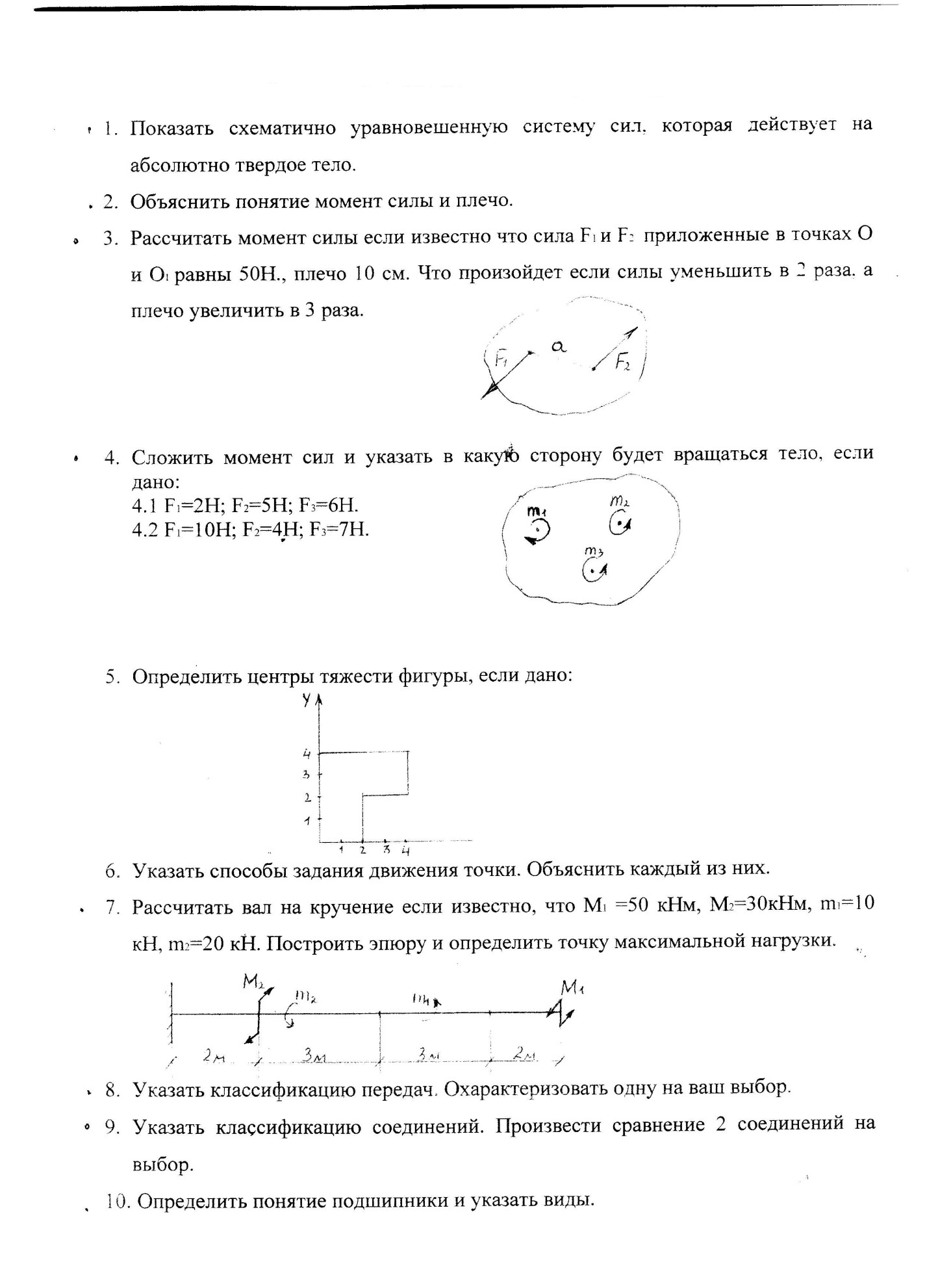 